ИНФОРМАЦИЯО СОЦИАЛЬНО-ЭКОНОМИЧЕСКОМ РАЗВИТИИМУНИЦИПАЛЬНОГО ОБРАЗОВАНИЯ ГОРОД КОГАЛЫМза январь – март 2017 годаОценка социально–экономического развития города Когалыма за январь - март 2017 года основывается на данных Территориального органа Федеральной службы государственной статистики по Ханты-Мансийскому автономному округу – Югре, структурных подразделений Администрации города Когалыма и учреждений города Когалыма.Деятельность Администрации города Когалыма в отчётном периоде была направлена на реализацию реформы местного самоуправления, решение вопросов местного значения, обеспечение комфортности, безопасности проживания жителей города, поддержание на достигнутом уровне и дальнейшее развитие социальной сферы города.ОБЕСПЕЧЕНИЕ УСТОЙЧИВОГО РАЗВИТИЯ ЭКОНОМИКИ И СОЦИАЛЬНОЙ СТАБИЛЬНОСТИ В ГОРОДЕ КОГАЛЫМЕРаспоряжением Администрации города Когалыма от 03.06.2016 №88-р утвержден План мероприятий по обеспечению устойчивого развития экономики и социальной стабильности в городе Когалыме на 2016 год и на период 2017 и 2018 годов (далее – План мероприятий).При разработке Плана мероприятий были учтены предложения структурных подразделений Администрации города Когалыма, Думы города Когалыма. Планом мероприятий предусмотрены меры, направленные на снижение издержек бизнеса, поддержку малого и среднего предпринимательства, развитие жилищного строительства и жилищно-коммунального хозяйства, а также мероприятия, направленные на обеспечение социальной стабильности, и мероприятия по осуществлению мониторинга и контроля ситуации в экономике и социальной сфере города Когалыма.ДЕМОГРАФИЧЕСКАЯ СИТУАЦИЯРазвитие демографической ситуации в городе Когалыме характеризуется сохранением позитивной динамики роста численности населения. По предварительным данным среднегодовая численность постоянного населения города Когалыма увеличилась по сравнению с аналогичным периодом 2016 года на 2,0% и составила 65,0 тыс. человек. Результатом является рост численности населения, который обусловлен как положительным естественным приростом населения, так и положительным сальдо миграции, о чем свидетельствуют следующие данные:В 1 квартале 2017 года по предварительным данным родилось 206 младенцев, что на 17 младенцев меньше, чем за соответствующий период прошлого года. Число умерших составило 54 человека, что на 6 человек меньше аналогичного периода 2016 года.Несмотря на уменьшение числа родившихся в январе-марте 2017 года, по сравнению с аналогичным периодом 2016 года уровень рождаемости превышает смертность в 4,0 раза. Естественный прирост населения в январе-марте 2017 года составил 152 человека, что на 11 человек меньше аналогичного периода 2016 года.Коэффициент рождаемости на 1 000 человек среднегодового населения уменьшился по отношению к аналогичному периоду 2016 года на 0,3 промилле и составил 3,2 промилле. Коэффициент смертности населения уменьшился на 0,1 промилле и составил 0,8 промилле.Вторым фактором демографического развития является миграционное движение населения.Миграционная ситуация в городе отмечается неустойчивостью процессов передвижения населения, что обусловлено специфическими условиями, характерными для северных территорий.Тенденция миграционной динамики населения по предварительным данным в 1 квартале 2017 года характеризуется положительным сальдо.Количество прибывших граждан по предварительным данным уменьшилось на 20,1% и составило 746 человек, число выбывших из города увеличилось на 1,7%, и составило 612 человек.Всего в миграционный оборот было вовлечено 1 358 человека, или 2,09% от общей численности населения города, в аналогичном периоде 2016 года эти показатели составили 1 536 человек или 2,4% от общей численности населения.Всего за 1 квартал 2017 года миграционное движение увеличило численность жителей на 134 человека, за аналогичный период прошлого года миграционное движение населения увеличило численность на 332 человека.Улучшение демографической ситуации в немалой степени зависит от отношения населения к браку и семье. Число зарегистрированных браков в городе Когалыме, по данным отдела записи актов гражданского состояния Администрации города Когалыма, за 1 квартал 2017 года уменьшилось на 4,9% по сравнению с соответствующим периодом 2016 года и составило 98 акта (1 квартал 2016 года – 103 акта). Можно отметить тенденцию сохранения показателя соотношения браков и разводов: в 1 квартале 2016 года на 1 брак приходилось 1,1 разводов, в 1 квартале 2017 года данный показатель также составил 1,1. Разводов зарегистрировано 91, что на 2,2% меньше, чем в 1 квартале 2016 года.В целях реализации государственной политики в области социально - демографического развития, формирования и реализации основных направлений демографической политики в городе Когалыме, создан Координационный совет по вопросам демографической политики при Администрации города Когалыма.Все мероприятия в городе Когалыме в сфере демографической политики проводятся в рамках плановых мероприятий учреждений культуры, образования, спорта и молодёжной политики при участии всех заинтересованных служб.В ходе межведомственного взаимодействия по решению вопросов, находящихся в сфере семейной политики округа, в области социально - демографического развития руководители и специалисты структурных подразделений Администрации города, городских служб и ведомств, привлекаются к участию в работе окружных коллегиальных органов, являются постоянными организаторами и исполнителями мероприятий.В рамках мероприятий, проводимых во взаимодействии с общественными, религиозными объединениями (организациями), политическими партиями 20 марта в муниципальном бюджетном учреждение "Культурно-методический центр "АРТ-Праздник" («Метро») прошел фестиваль семейного творчества «Поколение без границ». Мероприятие проводится каждый год, направлено на поддержку и развитие традиций семейного творчества, укрепление родственных связей между поколениями. Мероприятие включено в План общегородских мероприятий, проводимых органами местного самоуправления города Когалыма во взаимодействии с общественными объединениями (организациями) в 2017 году.Вопросы, находящиеся в сфере демографической политики освещаются в ходе заседаний коллегиальных органов различного уровня. 14 марта 2017 года в режиме видеоконференцсвязи с муниципальными образованиями состоялось заседание Комиссии Общественной палаты Югры по вопросам семейной политики, на тему: «Укрепление института семьи и семейных ценностей через общественные инициативы. Формы взаимодействия общественных институтов и органов власти». Присутствовали должностные лица Администрации города Когалыма, представители общественных объединений.30.03.2017 состоялось  заседание координационного совета при Правительстве ХМАО-Югры по реализации социальной политики в отношении граждан старшего поколения и ветеранов. Оно состоялось в режиме видеоконференцсвязи с подключением студий муниципальных образований. Участники совещания обсудили ряд важных вопросов, ключевыми из которых стали - оказание содействия профессиональному обучению и трудовой занятости граждан предпенсионного и пенсионного возраста. В целом показатели свидетельствуют о благоприятной демографической ситуации, сложившейся в городе.ПРОМЫШЛЕННОСТЬНа сегодняшний день промышленность – ведущая отрасль экономики города Когалыма, влияющая на социально-экономическое состояние города. Промышленный комплекс города Когалыма представлен отраслями добычи топливно–энергетических полезных ископаемых, предоставлением услуг в этих областях, обрабатывающим производством и распределением электроэнергии, газа и воды. В 2016 году более 53,6% отгруженных товаров собственного производства приходилось на промышленный комплекс, в 2017 году отсутствуют статистические данные по полному кругу организаций города Когалыма.Объём отгруженных товаров собственного производства, выполненных работ и услуг собственными силами по крупным и средним промышленным предприятиям города Когалыма за январь-март 2017 года по предварительным данным составил 7,98 млрд. рублей и вырос в действующих ценах к соответствующему периоду 2016 года на 14,4%. Структура промышленного производства города в 1 квартале 2017 года не изменилась по отношению к аналогичному периоду прошлого года, как и раньше преобладающим видом деятельности является добыча полезных ископаемых и предоставление услуг в этих областях:Индекс промышленного производства предприятий, связанных с добычей нефти и газа, по городу Когалыму за отчетный период в сравнении с аналогичным показателем 2016 года составил 108,6%.В 1 квартале 2017 года объёмы добычи нефти и газа в городе Когалыме составили 44,5 тыс. тонн нефти и 3,2 млн. куб. метров газа, в 1 квартале 2016 года    48,6 тыс. тонн нефти и 3,4 млн. куб. метров газа. Наиболее крупным предприятием, осуществляющим деятельность на территории города Когалыма в сфере добычи полезных ископаемых, является общество с ограниченной ответственностью «ЛУКОЙЛ – Западная Сибирь».Также в сфере добычи топливно-энергетических полезных ископаемых, добычи сырой нефти и газа и предоставлению услуг в этих областях осуществляют свою деятельность такие предприятия как: территориально производственные предприятия «Когалымнефтегаз» и «Повхнефтегаз», закрытое акционерное общество «ЛУКОЙЛ – АИК», открытое акционерное общество «Когалымнефтегеофизика», общество с ограниченной ответственностью «ЛУКОЙЛ ЭПУ Сервис».По виду экономической деятельности «Обрабатывающие производства» крупными и средними предприятиями города Когалыма объём отгруженных товаров собственного производства, выполненных работ и услуг собственными силами составил 2,5 млрд. рублей, индекс промышленного производства при этом составил 107%. Индекс промышленного производства по виду экономической деятельности «Производство и распределение электроэнергии, газа и воды» в 1 квартале 2017 года составил 102,6% к аналогичному периоду прошлого года. Объём отгруженных товаров собственного производства, выполненных работ и услуг собственными силами по указанному виду экономической деятельности составил 2,7 млрд. рублей.В городе Когалыме производство электроэнергии не осуществляется. Основными предприятиями, оказывающими услуги по передаче (распределению) электроэнергии являются Когалымский участок Лангепасского межрайонного отделения открытого акционерного общества «Тюменская энергосбытовая компания» и открытое акционерное общество «Югорская территориальная энергетическая компания – Когалым».АГРОПРОМЫШЛЕННЫЙ КОМПЛЕКСПроизводство сельскохозяйственной продукции на территории города Когалыма в 1 квартале 2017 года осуществляли 7 крестьянских (фермерских) хозяйств. Основное направление деятельности данных хозяйств – животноводство, связанное с разведением крупного, мелкого рогатого скота, свиней и птицы.В 1 квартале 2017 года наблюдается положительная динамика развития агропромышленного комплекса в городе Когалыме, это отражается следующими показателями:- производство мяса в живом весе составило 56 тонн, что выше на 1,5% объёма аналогичного периода прошлого года (1 квартал 2016 года – 55,1 тонны);- производство молока составило 23 тонны, что на 4,5% выше показателя аналогичного периода прошлого года (1 квартал 2016 года – 22 тонны);- поголовье крупного и мелкого рогатого скота в городе Когалыме в отчётном периоде составило 116 голов или 100,8% к значению аналогичного периода прошлого года (1 квартал 2016 года - 115 голов), в том числе, коровы (дойные) – 26 голов, козы (дойные) – 18 голов (1 квартал 2016 года – 26 и 16 голов соответственно);- поголовье свиней – 960 или 100,4% к значению аналогичного периода прошлого года (1 квартал 2016 года - 956 голов).В целях поддержки и развития сельскохозяйственного производства в городе Когалыме, постановлением Администрации города от 11.10.2013 №2900 утверждена муниципальная программа «Развитие агропромышленного комплекса и рынков сельскохозяйственной продукции, сырья и продовольствия в городе Когалыме» (далее - муниципальная программа), в которой прописан Порядок предоставления муниципальной финансовой поддержки развития сельскохозяйственного производства.В рамках муниципальной программы предусмотрены мероприятия, позволяющие сельхозпредприятиям, крестьянским (фермерским) хозяйствам, гражданам, ведущим личные подсобные хозяйства или занимающимся садоводством, огородничеством, животноводством осуществлять продажу собственной продукции на территории города Когалыма с получением муниципальной финансовой поддержки.Вышеуказанным Порядком определены условия, порядок предоставления и возврата, контроль и ответственность за предоставлением муниципальной поддержки в виде субсидии в целях возмещения затрат, связанных с реализацией сельскохозяйственной продукции на территории города Когалыма (арендная плата за торговые места).В 2017 году общий объём финансирования на развитие агропромышленного комплекса, в рамках муниципальной программы, составляет 9 267,0 тыс. рублей, из них:- 8 317,0 тыс. рублей - бюджет Ханты-Мансийского автономного округа – Югры;- 950,0 тыс. рублей – средства бюджета города Когалыма.За период январь-март 2017 года на производство и реализацию продукции животноводства денежные средства освоены в размере  1 009,65 тыс. рублей, из них:- 972,97 тыс. рублей - средства бюджета Ханты-Мансийского автономного округа – Югры; - 36,68 тыс. рублей - средства бюджета города Когалыма.В рамках муниципальной программы продолжается активная информационно-разъяснительная работа с сельхозпроизводителями и лицами, желающими заняться данным видом деятельности, о мерах и способах государственной поддержки агропромышленного комплекса. Так в 1 квартале 2017 года, по вопросу финансовой поддержки на развитие сельскохозяйственного производства, обратились за консультацией 15 человек. С каждым заявителем была проведена консультация, с предоставлением нормативной документации, для ознакомления и применения в работе.Так же информационно-разъяснительная работа среди населения города Когалыма осуществляется через официальный сайт Администрации города Когалыма в сети «Интернет», в печатных изданиях «Когалымский вестник» и «Бизнес-Партнер».Кроме того, на территории города Когалыма функционируют: одна постоянно действующая ярмарка (фермерские ряды, реализующие сельскохозяйственную продукцию), а также ярмарки выходного дня (пятница, суббота, воскресенье).МАЛОЕ ПРЕДПРИНИМАТЕЛЬСТВОМалое и среднее предпринимательство занимает важное место в экономике города Когалыма и играет важную роль в решении экономических и социальных задач – это сохранение рабочих мест, обеспечение дополнительной занятости, насыщение потребительского рынка товарами и услугами.Фактический вклад малого бизнеса в экономику города достаточно высок, но несовершенство статистического учёта показателей деятельности субъектов малого и среднего предпринимательства не позволяют увидеть реальную ситуацию в этом секторе экономики.Малый и средний бизнес в городе Когалыме по предварительным данным          в 2017 году был представлен 1 988 субъектами малого и среднего предпринимательства, из них 507 субъектов малого и среднего предпринимательства и 1 481 индивидуальных предпринимателей (в 1 квартале 2016 году - 1 810 субъектов, из них 346 субъектов малого и среднего предпринимательства и 1 464 индивидуальных предпринимателей). Количество субъектов малого и среднего предпринимательства по сравнению с аналогичным периодом 2016 года увеличилось на 9,8%. Всего численность работающих в секторе малого и среднего предпринимательства, с учетом индивидуальных предпринимателей, составила 7.9 тыс. человек или 24% от общего числа занятых в экономике.Структура малых предприятий по видам экономической деятельности в течение ряда лет остается практически неизменной. Сфера торговли и общественного питания в связи с достаточно высокой оборачиваемостью капитала является наиболее предпочтительной для малого бизнеса, в ней сосредоточено свыше 30% предприятий.В целях создания благоприятных условий для развития малого и среднего предпринимательства, обеспечения занятости населения, насыщения рынка товарами и услугами в городе Когалыме продолжается реализация подпрограммы «Развитие малого и среднего предпринимательства в городе Когалыме» (далее – подпрограмма РМСП) в рамках муниципальной программы «Социально-экономическое развитие и инвестиции муниципального образования город Когалым», утвержденной постановлением Администрации города Когалыма от 11.10.2013 №2919. Всего в 2017 году на развитие малого и среднего предпринимательства выделено 6 706,9 тыс. рублей (2016 год – 7 864,6 тыс. рублей), из них:- 2 527,0 тыс. рублей – средства бюджета Ханты–Мансийского автономного округа - Югры;- 4 179,9 тыс. руб. – средства бюджета города Когалыма.Освоение денежных средств по мероприятиям программы запланировано на 3 и 4 квартал 2017 года.В рамках подпрограммы РМСП Администрация города Когалыма оказывает следующие виды поддержки:Финансовая поддержка:Финансовая поддержка организаций, образующих инфраструктуру поддержки субъектов малого и среднего предпринимательства, а также субъектов малого и среднего предпринимательства города Когалыма осуществляется путём предоставления субсидий. На 2017 год на мероприятия по предоставлению субсидий предусмотрено 6 706,9 тыс. рублей оказание финансовой поддержки запланировано на 3-4 квартал 2017 года. Информационная поддержка:На официальном сайте Администрации города Когалыма в информационно -телекоммуникационной сети «Интернет» в разделе «Экономика и бизнес» подраздел «Инвестиционная деятельность, формирование благоприятных условий для ведения предпринимательской деятельности» размещена вся необходимая информация для субъектов малого и среднего предпринимательства, в том числе и текст муниципальной программы «Социально-экономическое развитие и инвестиции муниципального образования город Когалым». Раздел находится в актуальном состоянии и постоянно обновляется, а также наполняется новой информацией.Администрацией города Когалыма налажено взаимодействие с малым бизнесом города. Работает Координационный совет по развитию малого и среднего предпринимательства в городе Когалыме. В 1 квартале 2017 года состоялось 1 заседание данного совета.Информационная поддержка также оказывается в виде консультаций. В отчётном периоде консультационными услугами специалистов отдела потребительского рынка и развития предпринимательства управления экономики Администрации города Когалыма воспользовалось 31 человек.На размещение в средствах массовой информации материалов о деятельности в сфере МСП, о деятельности организаций, образующих инфраструктуру поддержки субъектов МСП в городе Когалыме, а также на трансляцию объявлений в виде бегущей строки на 2017 год выделено 66,9 тыс. рублей.Имущественная поддержка:Субъектам малого и среднего предпринимательства города Когалыма (далее - Субъектам) оказывается имущественная поддержка путём предоставления муниципального имущества во владение и (или) в пользование на возмездной основе и на льготных условиях (постановлением Администрации города Когалыма от 02.04.2015 №932 утвержден Порядок оказания имущественной поддержки субъектам малого и среднего предпринимательства города Когалыма и организациям, образующим инфраструктуру поддержки субъектов малого и среднего предпринимательства в городе Когалыме).Так, в 1 квартале 2017 года была предоставлена поддержка в виде аренды недвижимого имущества 17 Субъектам.Образовательная поддержка:Поддержка субъектов малого и среднего предпринимательства осуществляется в виде организации семинаров, курсов, тренингов, мастер-классов и иных мероприятий обучающего характера для работников субъектов, самих субъектов, а также для лиц, желающих заниматься предпринимательской деятельностью. На данное мероприятие подпрограммой РМСП предусмотрено 150,0 тыс. рублей.Проведение таких семинаров запланировано на август - сентябрь 2017 года.Создание благоприятных условий для поддержки и развития малого и среднего предпринимательства, а также оказание услуг субъектам малого и среднего предпринимательства, предоставление им консультационной, финансовой и иной материальной помощи в городе Когалыме осуществляют организации, образующие инфраструктуру поддержки субъектов малого и среднего предпринимательства. Подпрограммой РМСП также предусмотрена финансовая поддержка таких организаций в размере 300,0 тыс. рублей.Фондом поддержки предпринимательства Югры в рамках реализации государственной программы Ханты-Мансийского автономного округа - Югры «Социально-экономическое развитие, инвестиции и инновации Ханты-Мансийского автономного округа – Югры на 2016-2020 годы» в городе Когалыме были проведены следующие мероприятия:- 154 человек получили консультирование на местах, посредством «горячей линии», через он-лайн консультирование;- создано 6 рабочих мест предпринимателями из тех, кто получил поддержку в предыдущем году;- 17 человек заканчивают цикл образовательного мероприятия «Факультет бизнеса»;- проведен семинар «Налогооблажение и бухгалтерский учет», в котором приняли участие 11 человек;- проведен семинар «Стратегическое планирование и бизнес-моделирование», в котором приняли участие 25 человек;Фондом поддержки предпринимательства Югры финансовая поддержка в         1 квартале 2017 года, малым и средним предприятиям города Когалыма, не оказывалась.ИНВЕСТИЦИИ И СТРОИТЕЛЬСТВООсновной целью инвестиционной политики города Когалыма является наращивание объёмов инвестиций в развитие экономики и социальной сферы города за счет эффективного использования бюджетных средств и привлечения иных внебюджетных ресурсов.По предварительной оценке, объём инвестиций в основной капитал за счет всех источников финансирования по крупным и средним предприятиям города Когалыма в 1 квартале 2017 года составил 2,4 млрд. рублей, что на 8,4% ниже показателя аналогичного периода 2016 года в сопоставимых ценах.В январе-марте 2017 года в городе Когалыме объём капитальных вложений был запланирован в сумме 127,5 млн. рублей. Структура капитальных вложений по источникам финансирования сложилась следующим образом:- средства публичного акционерного общества «Нефтяная компания «ЛУКОЙЛ» - 93,4%;- средства бюджета города Когалыма – 6,6%.В 1 квартале 2017 году освоено 95,9 млн. рублей, что составляет 75,2% от запланированного объёма на отчетный период. Большая часть капитальных вложений (84,5%) направлена на реализацию муниципальной программы «Развитие культуры в городе Когалыме» (реализация мероприятия «Реконструкция объекта «Здание дом культуры «Сибирь», расположенный по адресу ул. Широкая,5» (в т.ч. проектно-изыскательские работы, благоустройство прилегающей территории). В рамках программы 7,5% капитальных вложений направлено на реконструкцию объекта «Кино-концертный комплекс «Янтарь» под Филиал Государственного академического Малого театра России» (в том числе проектно-изыскательские работы).На реализацию муниципальной программы «Обеспечение доступным и комфортным жильём жителей города Когалыма» направлено 7,2% капитальных вложений.На приобретение помещений в муниципальную собственность для размещения библиотеки – филиала №2, в рамках муниципальной программы «Управление муниципальным имуществом города Когалыма» было направлено 0,8% капитальных вложений.В целях стимулирования инвестиционной активности и привлечения средств инвесторов для решения задач социально-экономического развития города Когалыма, увеличения поступлений в бюджет города, в городе Когалыме:- сформирована нормативная правовая база;- с целью обеспечения развития коммунальных систем и объектов в соответствии с потребностями жилищного и промышленного строительства, повышения качества производимых для потребителей коммунальных услуг, решением Думы города Когалыма от 28.04.2010 №482-ГД утверждена «Программа комплексного развития систем коммунальной инфраструктуры города Когалыма на 2010-2020 годы»;В рамках реализации муниципальных программ реализуются меры поддержки субъектов малого и среднего предпринимательства.Между Департаментом экономического развития Ханты–Мансийского автономного округа – Югры и муниципальным образованием заключено соглашение о сотрудничестве по вопросам внедрения успешных практик.В течение 2016 года в рамках утвержденного плана мероприятий по внедрению успешных практик  осуществлялось внедрение 12 успешных  практик, направленных на развитие и поддержку малого и среднего предпринимательства, включённых в Атлас муниципальных практик Агентства стратегических инициатив. В соответствии с протоколами заседания Экспертной группы по проведению общественной оценки результатов внедрения успешных практик и соответствия полученных результатов внедрения лучших муниципальных практик в городе Когалым успешные практики внедрены полностью. Продолжается работа по наполнению, обновлению и актуализации раздела «Инвестиционная деятельность, формирование благоприятных условий ведения предпринимательской деятельности», который расположен на официальном сайте Администрации города Когалыма в сети «Интернет». В данном разделе размещена вся информация о проводимой работе по формированию инвестиционного климата в городе Когалыме, а также необходимая инвесторам информация. В отчётном периоде продолжена работа по обеспечению доступа инвесторов к имущественным ресурсам и инженерной инфраструктуре, повышению информационной открытости.В 1 квартале 2017 года крупными и средними предприятиями и организациями города Когалыма выполнено работ и услуг по виду деятельности «Строительство» по предварительной оценке на 1,5 млрд. рублей. Индекс физического объёма составил 93,9% к аналогичному периоду прошлого года в сопоставимых ценах.В городе Когалыме утверждён перечень объектов жилищного строительства, планируемых к вводу в эксплуатацию в 2017 году в размере 27,7 тыс. кв. м., в том числе индивидуальное жилищное строительство 0,3 тыс. кв. м.Ввод жилья в 1 квартале 2017 года составил 0,5 тыс. кв. м. - индивидуальное жилищное строительство.ЖИЛИЩНО – КОММУНАЛЬНОЕ ХОЗЯЙСТВОЖилищно-коммунальное хозяйство города Когалыма представляет собой многоотраслевой комплекс, основными задачами которого является жизнеобеспечение населения, формирование эффективной, конкурентно-способной системы хозяйствования, обеспечивающей качество предоставляемых жилищно-коммунальных услуг.Комплекс жилищно-коммунального хозяйства города Когалыма направлен на содержание, техническое обслуживание и капитальный ремонт жилья; организацию тепло -, водо -, газо -, электроснабжения; содержание и капитальный ремонт дорог, благоустройство, оказание ритуальных услуг и т.д.Жилищный фондПо состоянию на 01.04.2017 жилищный фонд города составляет                1 047,9 тыс. кв. м., обеспеченность жильём в среднем на 1 жителя составляет 16 кв. м. Доля благоустроенного жилищного фонда составляет около 100%.Доля ветхого жилья, признанного непригодным для проживания граждан, по состоянию на 01.04.2017 составляет 60,24 тыс. кв. м (172 жилой дом), из них 39,4 тыс. кв. м (71 жилой дом) признан аварийными. В 1 квартале 2017 года расселены и отключены от электро-, тепло-, водоснабжения и водоотведения 2 жилые дома, общей площадью 0,047 тыс. кв. м.В жилищно-коммунальном комплексе (далее – ЖКК) города действуют 29 предприятий, из них 29 частной формы собственности. В городе функционируют 13 управляющих компаний частной формы собственности и 4 товарищества собственников жилья (далее - ТСЖ) (9 многоквартирных домов). В декабре 2014 года во всех многоквартирных домах (далее – МКД), где 2 и более собственников, выбран способ управления МКД на период 2015-2020 годы. 21.03.2016 проведён открытый конкурс по отбору управляющей организации для управления МКД, входящими в реестр муниципальной собственности (реестровый номер №25-ЖК). По результатам конкурса будут заключены договора управления. Основной задачей управляющих организаций является выполнение мероприятий по поддержанию жилищного фонда города в надлежащем техническом состоянии и подготовке его к осенне-зимнему периоду.Управляющими организациями подготовлены планы работ по текущему ремонту общего имущества МКД в 2017 году на общую сумму 58,2 млн. рублей. В 1 квартале 2017 года выполнены работы на сумму 2,5 млн. рублей.Все управляющие организации города Когалыма сформировали план мероприятий по подготовке жилищного фонда города к работе в осенне-зимний период 2017 – 2018 годов.Основными параметрами жизнеобеспечения, определяющими уровень жизни населения в городе, является предоставление бесперебойного и качественного водоснабжения, водоотведения, теплоснабжения.ВодоснабжениеИсточниками водоснабжения города служат два водозабора из подземных источников, водоочистные сооружения, производительностью 60 000 куб. м. в сутки, а также 128,1 км сетей водоснабжения. Современный «Комплекс по очистке питьевой воды города Когалыма» производительностью до 60 000 куб. м. в сутки с двухступенчатой фильтрацией питьевой воды, с использованием современных фильтрующих материалов позволяет получить воду высокого качества, безопасную в эпидемическом и радиационном отношении, безвредную по своему химическому составу, соответствующую требованиям СанПиНа.На всех 46 артезианских скважинах проведены работы по реконструкции с внедрением погружных энергосберегающих насосных агрегатов фирмы «Грюндфос» и установкой приборов учёта. Охват населения централизованной услугой водоснабжения составляет 100%.Централизованное водоотведение сточных вод осуществляется тремя канализационными очистными сооружениями, общей производительностью 19 800 куб. м. в час и канализационными сетями протяжённостью 106,1км.Отвод талых вод и осадков с проезжей части магистральных автодорог и микрорайонов осуществляется централизованной ливневой канализацией, протяжённостью – . Производительность очистных сооружений ливневой канализации 100 куб. м. в час со сбросом в реку Кирилл - Высьягун. Услуги по водоснабжению и водоотведению оказывает общество с ограниченной ответственностью «Горводоканал» (далее - ООО «Горводоканал») в соответствии с концессионным соглашением в отношении имущественного комплекса «Система водоснабжения и водоотведения города Когалыма».В 1 квартале 2017 года реализовано потребителям 1 035,0  тыс. куб. м. воды на сумму 32,2 млн. рублей, выполнена очистка 896,6 тыс. куб. м. сточных вод на сумму 33,8 млн. рублей.В рамках производственной программы выполнен монтаж установки удаления фосфатов на объекте ПНС КОС-15000. Мероприятия инвестиционной программы ООО «Горводоканал» по реконструкции, модернизации и развитию систем водоснабжения и водоотведения города Когалыма на 2010-2020 годы выполнены в полном объёме, в 2017 году выполняется возврат заемных средств (раздел «Работа жилищно-коммунального комплекса»).Аварии и технологические нарушения, повлекшие длительное отключение отсутствовали.ТеплоснабжениеСистема теплоснабжения города включает в себя: 11 котельных (2 производственные ООО «Горводоканал») общей мощностью 477 Гкал/час; 3 центральных тепловых пункта; 84,6 км тепловых сетей.Основной комплекс городских котельных представляет собой три современные котельные, на которых выполнены работы по модернизации, реконструкции и капитальному ремонту котельного оборудования с применением энергосберегающего оборудования, современных средств вычислительной техники, обеспечением более жестких параметров промышленной безопасности эксплуатируемого оборудования, диспетчеризацией производства. Все котельные оборудованы узлами учёта воды, газа, электро- и теплоэнергии. Автоматизация процессов сбора, обработки и передачи, полученных приборами учёта данных, способствует решению вопроса экономии энергоресурсов.Удельный вес площади жилищного фонда, оборудованного центральным теплоснабжением - 100%, горячим водоснабжением – 99,9%. Особое внимание уделяется реконструкции тепловых сетей города, так как уровень их износа составляет 46%. Все магистрали города заменены на трубы в пенополиуритановой изоляции. Реконструкция внутриквартальных сетей происходит с децентрализацией горячего водоснабжения и установкой автоматизированных индивидуальных тепловых пунктов. По состоянию на 01.04.2017 в жилых домах установлено 277 автоматизированных индивидуальных тепловых пунктов (далее – АИТП), на 01.04.2016 – 275 АИТП.Услуги по теплоснабжению города в основном оказывает общество с ограниченной ответственностью «КонцессКом» (далее - ООО «КонцессКом») в соответствии с концессионным соглашением в отношении имущественного комплекса «Система теплоснабжения города Когалыма».Объём реализации тепловой энергии в 1 квартале 2017 года составил – 215,4 тыс. Гкал, что на 1,7 тыс. Гкал выше плановой.За счет собственных средств предприятия ООО «КонцессКом» в рамках программы по энергосбережению и повышению энергетической эффективности на 2017 год предусмотрено выполнение работ по капитальному ремонту котлов и котельного оборудования, а также тепловых сетей правобережной части города на сумму 3,5 млн. рублей:Замена ламп накаливания на осветительные устройства с использованием светодиодов на сумму 46,50 тыс. рублей.Технологические мероприятия:2.1. По котельным РТС-2 на сумму 1650,00 тыс. рублей.- проведение РНИ котлов;- изоляция трубопроводов кот.ПМК-177.2. По тепловым сетям РТС-1 на сумму 1800,00 тыс. рублей - капитальный ремонт тепловых сетей 4-го, 5-го микрорайонов в 2-х трубном исчислении.В 1 квартале 2016 года выполнены мероприятия на сумму 0,06 млн. рублей. Энергоменеджмент предприятия, пройдя добровольную сертификацию на соответствие требованиям ISO 50001:2011, подтверждён соответствующим сертификатом «ЭнергоСистема». На предприятии разработана, внедрена и сертифицирована интегрированная система менеджмента качества (далее - ИСМК) выполняемых работ и оказываемых услуг на соответствие требованиям международных стандартов ГОСТ Р ИСО 14001-2007 (ISO 14001:2004),ГОСТ 12.0.230-2007, OHSAS 18001:2007. В феврале 2016 года энергоменеджмент и ИСМК успешно прошли очередной инспекционный контроль.Все котельные предприятия оборудованы узлами учёта воды, газа, электроэнергии, сбросных вод. Котельные КВГМ-50, ДЕ-25(1), ДЕ-25(2), ПМК-177, КСАТ, СУ-78 оснащены узлами учёта тепловой энергии.Аварии и технологические нарушения, повлекшие длительное отключение, отсутствовали.В 2017 году ООО «КонцессКом» продолжает реализацию мероприятий инвестиционной программы по реконструкции, модернизации и развитию системы теплоснабжения города Когалыма на 2010-2020 годы (раздел «Работа жилищно-коммунального комплекса»).Основной задачей предприятия в 1 квартале 2017 года, как и в предыдущие периоды, являлось обеспечение надежного теплоснабжения города и формирование мероприятий по подготовке к осенне-зимнему периоду 2017-2018 годов.ГазоснабжениеГазоснабжение города представляет собой систему магистральных и разводящих сетей общей протяжённостью – . В городе используется попутный нефтяной газ, поставляемый территориально производственным предприятием «Когалымнефтегаз» (далее - ТПП «Когалымнефтегаз») общества с ограниченной ответственностью «ЛУКОЙЛ-Западная Сибирь» (далее - ООО «ЛУКОЙЛ-Западная Сибирь»). Основными потребителями газа являются котельные города и жилые дома микрорайона индивидуальной застройки. Имеющаяся тупиковая система газораспределения не обеспечивает надёжную и бесперебойную эксплуатацию систем газораспределения и объектов газопотребления, возможность проведения работ без отключения потребителей. Требуется модернизация и реконструкция газораспределительной системы. С этой целью планируется разработка программы газификации города Когалыма в составе федеральной, межрегиональных и региональных программ газификации субъектов Российской Федерации в целях обеспечения предусматриваемого этими программами уровня газификации ЖКХ, промышленных предприятий и иных организаций.Услуги по транспортировке и обслуживанию газового оборудования промышленного и бытового назначения осуществляет открытое акционерное общество «Когалымгоргаз». В 1 квартале 2017 года осуществлена транспортировка 28 960 тыс. куб. м. газа, в том числе населению 195 тыс. куб. м.В 1 квартале 2017 года производственная деятельность предприятия была направлена на поддержание в рабочем режиме газового оборудования отопительных, отопительно-производственных и производственных котельных города, 86 квартир в частном секторе за рекой Кирилл, 44 км газопроводов различных диаметров и сооружений на них.Аварии и технологические нарушения отсутствовали.Работоспособность и безопасность эксплуатации газораспределительных систем поддерживаются и сохраняются путем проведения технического обслуживания и ремонта в соответствии с эксплуатационной документацией, техническими регламентами, правилами безопасности систем газораспределения и газопотребления, СНиП и другими документами, утверждёнными Ростехнадзором России. Основной задачей предприятия в 1 квартале 2017 года, как и в предыдущие периоды, являлась надежное газоснабжение котельных и жилых домов индивидуальной застройки города и формирование мероприятий по подготовке к осенне-зимнему периоду 2017-2018 годов.ЭлектроснабжениеЭлектроснабжение города Когалыма на нужды наружного освещения в 1 квартале 2017 году осуществляет открытое акционерное общество «Тюменская энергосбытовая компания» (далее – ОАО «ТЭК»), как гарантирующий поставщик. В отчётном периоде реализовано электрической энергии 46,8 млн. кВт. час.Головные источники электроснабжения города: ПС- 110/35/10 кВ «Южная» и ПС-110/35/10 кВ «Инга». Электроснабжение объектов городского хозяйства выполняется от центральных распределительных пунктов и трансформаторных подстанций индивидуально по двум вводам, с учетом взаимного резервирования, согласно II категории потребителей. Общая протяжённость электрических сетей города составляет 383,1 км.Схема развития электрических сетей 10 кВ позволяет через внутриквартальные транзитные ТП-10/0,4кВ произвести перевод питания от источников электроснабжения ПС «Инга» и ПС «Южная». Оказание услуг по техническому обслуживанию и ремонту электрооборудования наружного освещения города осуществляет акционерное общество «Югорская Территориальная Энергетическая Компания - Когалым» (далее - ОАО «ЮТЭК») на основании муниципальных контрактов по результатам аукционов. АО «ЮТЭК» принимает активное участие в разработке инвестиционной программы АО «ЮРЭСК по городу Когалыму» в рамках концессионного соглашения АО «ЮТЭК-Когалым» в отношении имущественного комплекса «Система электроснабжения города Когалыма». В рамках инвестиционной программы по технологическому присоединению на объект «Сети электроснабжения 0,4 и 6-20 кВ для технологического присоединения потребителей города Когалыма» заключён договор на строительство нового объект: «Сети электроснабжения 6 кВ, КТП-6/0,4 кВ для ИЖС в квартале «М» поселок Пионерный город Когалым».Для подготовки к работе в осенне-зимний период 2017-2018 годов, с целью повышения качества и надежности электроснабжения разработан график планово-предупредительных ремонтов, разрабатываются мероприятия по подготовке к работе в осенне-зимний период 2017-2018 годов.В рамках реализации производственной программы в 1 кв. 2017 года выполнено следующее:- ТО и ТР электросетевого комплекса города – 767 шт.;- ТО и ТР сетей наружного освещения – 316 шт.АО «ЮТЭК-Когалым» ведется работа по качеству электроэнергии согласно ГОСТ 13109-97 «Электрическая энергия»Ограничений в снабжении электроэнергией не установлено. Аварии и технологические нарушения, повлекшие длительное отключение отсутствовали. Дорожное хозяйство и санитарная очисткаДорожное хозяйство города представляет собой развитую улично-дорожную сеть (улицы, проезды и дороги) с усовершенствованным покрытием, бордюром вдоль магистральных дорог, разметкой и обустроенными транспортными развязками.В соответствии с перечнем автомобильных дорог общего пользования местного значения, утверждённым постановлением Администрации города Когалыма от 03.10.2008 №2207 (с изменениями от 06.09.2016 №2252), протяжённость дорог общего пользования местного значения города Когалыма составляет 104,3 км.Городские дороги оснащены необходимыми элементами обустройства и техническими средствами обеспечения дорожного движения. Освещённость улиц и дорог в городе соответствует «Инструкции по проектированию наружного освещения городов, поселков и сельских населенных пунктов».Основной целью, для обеспечения пассажирских перевозок на городских маршрутах, является развитие транспортной сети города Когалыма, а также полное и эффективное удовлетворение потребностей населения, обеспечение безопасного функционирования всех видов транспорта, повышение конкурентоспособности субъектов, участвующих в перевозке пассажиров общественным транспортом.В городе Когалыме постановлением Администрации города Когалыма от 11.10.2013 №2906 утверждена муниципальная программа «Развитие транспортной системы города Когалыма» (далее – МП «Развитие транспортной системы», муниципальная программа). Целью настоящей муниципальной программы является комплексное решение проблем развития современной транспортной инфраструктуры, обеспечивающей повышение доступности и безопасности услуг транспортного комплекса для населения города Когалыма.Всего на реализацию мероприятий муниципальной программы в 2017 году предусмотрено 314 107,70 тыс. рублей, реализовано в 1 квартале 2017 года       26 339,32тыс. рублей, что 8,39% от утверждённого плана на год. Содержание и обслуживание автомобильных дорог и мостов города, благоустройство территории города, оказание транспортных услуг осуществляет муниципальное бюджетное учреждение «Коммунспецавтотехника» в соответствии с муниципальным заданием.Вывоз твердых бытовых отходов осуществляет общество с ограниченной ответственностью «Экотехсервис» и общество с ограниченной ответственностью «АвтоСпецТехника» на основании договоров, заключённых с организациями, управляющими жилищным фондом города Когалыма и иными юридическими лицами.Размещение и утилизацию твердых бытовых отходов осуществляет общество с ограниченной ответственностью «Югратрансавто» на основании договора аренды земельного участка () под размещение городской свалки. За 1 квартал 2017 года вывезено на городскую свалку и размещено с учетом уплотнения 11,8 тыс. куб. м твердых коммунальных и производственных отходов.Работа по очистке города ведется в соответствии с генеральной схемой санитарной очистки города (постановление Администрации города Когалыма от 12.09.2013 №2670 «Об утверждении Генеральной схемы очистки территории города Когалыма»), которая является основным документом, направленным на обеспечение экологического и санитарно-эпидемиологического благополучия населения и охрану окружающей среды территории города Когалыма.В целях снижения неблагоприятного воздействия на здоровье населения и обеспечения экологической безопасности при обращении с ртутьсодержащими отходами двенадцатью управляющими компаниями, на контейнерных площадках установлены контейнера для сбора ртутьсодержащих отходов и элементов питания в количестве 46 шт.Генеральная схема определяет очередность осуществления мероприятий, объёмы работ по всем видам очистки и уборки, системы и методы сбора, удаления, обезвреживания и переработки отходов. Уборка в городе производится только механизированным способом.Постановлением Администрации города Когалыма от 27.03.2013 №825 утверждён стандарт качества предоставления муниципальной услуги «Организация благоустройства территории города Когалыма, включая озеленение территории и содержание малых архитектурных форм».Общественный транспортЗа 1 квартал 2017 года городским автотранспортом было перевезено 161,6 тыс. человек.За отчётный период на 8 регулярных маршрутах выполнено 29,7 тыс. рейсов автотранспортом в количестве 50 единиц, в том числе:- большой вместимости – 6 единиц;- средней вместимости – 19 единиц;- малой вместимости – 25 единиц.Процедуры определения перевозчика на 2017 год проведены в соответствии с требованиями Федерального закона от 05.04.2013 №44-ФЗ «О контрактной системе в сфере закупок товаров, работ, услуг для обеспечения государственных и муниципальных нужд». По результатам проведённых процедур заключены контракты на выполнение работ, связанных с осуществлением регулярных перевозок пассажиров и багажа автомобильным транспортом по регулируемым тарифам на автобусных маршрутах 1А, 2, 3, 4, 7 с индивидуальным предпринимателем.По нерегулируемым тарифам (без компенсации затрат) осуществляет индивидуальный предприниматель на основании свидетельств об осуществлении перевозок и карт соответствующего маршрута регулярных перевозок. В целях улучшения качества предоставления муниципальной услуги МКУ «УЖКХ г. Когалыма» постоянно осуществляет контроль за работой пассажирского транспорта.Ритуальные услугиОказание ритуальных услуг в городе Когалыме осуществляется на основании договора на предоставление субсидии, заключённого по результатам ежегодного конкурсного отбора. Оказание ритуальных услуг осуществляет общество с ограниченной ответственностью «Ритуал» (далее – ООО «Ритуал»).В ведении ООО «Ритуал» находится кладбище площадью . Территория кладбища ограждена и оборудована пешеходными дорожками и подъездными путями к местам захоронения. На центральной площадке установлен постамент и часовня для проведения церемонии прощания.На кладбище выделены секторы для захоронения мусульман и неопознанных лиц. Состояние кладбища соответствует санитарным нормам.Транспортировку умерших в городе в 2017 году осуществляет ООО «Ритуал». Стоимость оказываемых услуг по погребению имеет фиксированный размер, участок земли под могилу предоставляется бесплатно. Оказание ритуальных услуг проводится в соответствии с утверждённым комплексом гарантированных услуг.За 1 квартал 2017 года доставлено в специализированные медицинские учреждения (морг, бюро судебно-медицинской экспертизы) 29 умерших, захоронено на городском кладбище 40 умерших.Работа жилищно-коммунального комплексаПриоритетами развития отрасли ЖКХ являются повышение качества условий проживания и коммунального обслуживания населения, надежности систем жизнеобеспечения города, сокращение отказов и повреждений систем тепло-, водо-, газо- и электроснабжения города.В 1 квартале 2017 года отмечалось стабильная работа предприятий жилищно-коммунального комплекса. Своевременная и качественная подготовка к осенне-зимнему периоду 2017 - 2018 годов дает возможность предприятиям ЖКХ обеспечивать надежное и безаварийное тепло-, водо- и электроснабжение потребителей города в зимний период.В целях подготовки к отопительному периоду 2017-2018 годов разработаны мероприятия по подготовке объектов ЖКХ города Когалыма к работе в осенне-зимний период 2017-2018 годов на общую сумму 104,2млн.рублей, из них:- средства бюджета Ханты-Мансийского автономного округа - Югры –24,1 млн. рублей;- средства бюджета города – 4,4 млн. рублей;- средства предприятий – 75,7 млн. рублей. В рамках муниципальной программы «Развитие жилищно-коммунального комплекса и повышение энергетической эффективности Ханты-Мансийского автономного округа – Югры» на 2014-2020 годы» в 2017 году на проведение работ по капитальному ремонту сетей теплоснабжения городу Когалыму доведены лимиты в размере 8 287,50 тыс. рублей, в том числе:- 7 873,10 тыс. рублей – бюджет Ханты-Мансийского автономного               округа – Югры;- 414,40 тыс. рублей – бюджет города Когалыма.На основании вышеуказанного, в целях освоения финансовых средств, Администрацией города Когалыма ведется работа по подготовке открытого аукциона в электронной форме на выполнение работ по капитальному ремонту систем тепло- и водоснабжения города Когалыма протяжённостью 330,0 м. п. на общую сумму 7 542,7 тыс. рублей, в том числе:- средства бюджета Ханты-Мансийского автономного округа – Югры – 7 542,7 тыс. рублей;- средства бюджета города Когалыма – 396,9 тыс. рублей. Ведется работа по формированию общегородских Мероприятий по подготовке объектов ЖКХ города Когалыма к работе в осенне-зимний период 2017-2018 годов.В 2017 году МКУ «ЖКХ г. Когалыма» контролирует реализацию следующих программ:1. Инвестиционные программы ООО «Городские Теплосети» и ООО «Горводоканал» по реконструкции, модернизации и развитию систем теплоснабжения, водоснабжения и водоотведения города Когалыма на 2010-2020 годы. Мероприятия Инвестиционных программ выполнены в полном объёме, в 2017 году выполняется возврат заемных средств.Для реализации мероприятий инвестиционной программы ООО «Городские Теплосети» запланировано на 2017 год 3,659 млн. рублей.Основное мероприятие - реконструкция тепловых сетей коммунальной зоны и 7, 12 микрорайонов протяжённостью 0,09 км (в двухтрубном исчислении).В рамках инвестиционной программы на 100% выполнены работы по установке АИТП в многоквартирных домах правобережной части города Когалыма. Осталось выполнить реконструкцию 1,6 км. внутриквартальных ветхих сетей теплоснабжения (в двухтрубном исполнении) в правобережной части города Когалыма.Мероприятия Инвестиционной программы ООО «Горводоканал» выполнены в полном объёме, в 2017 году выполняется возврат заемных средств.В 1 квартале 2017 года выполнено - возврат заемных кредитных средств на сумму 4,5 млн. рублей-погашение процентов по кредиту –1,3млн.рублей2. Программа капитального ремонта общего имущества многоквартирных домов, расположенных на территории Ханты-Мансийского автономного округа – Югры.В рамках исполнения мероприятий краткосрочного плана капитального ремонта многоквартирных домов на 2017 – 2019 годы в 2017 году капитальный ремонт запланирован в 20 МКД города Когалыма на общую сумму 186,3 млн. рублей, в том числе по видам работ:- ремонт системы электроснабжения;- ремонт системы отопления;- ремонт систем холодного и горячего водоснабжения;- ремонт системы водоотведения;- ремонт крыши;- ремонт фасада (при необходимости утепление и обшивка);- ремонт подвальных помещений- замена лифтового оборудованияПо итогам проведенных торгов заключены договора подряда на сумму 159,7 млн. рублей (в том числе один на разработку проектно–сметной документации на капитальный ремонт крыши); размещена аукционная документация на разработку проектно-сметной документации на замену лифтового оборудования - начальная максимальная цена - 0,167млн.рублей.В 1 квартале 2017 года выполнено следующее:- в 6 МКД подрядные организации уже приступили к выполнению работ;- в 3 МКД (ул. Олимпийская, д.27, Таллиннская, д. 15, 17) в полном объёме выполнены работы по утеплению и обшивке фасадов;- в 1 МКД (ул. Дружбы народов, д.37) в полном объёме выполнены работы по замене лифтового оборудования. 3. Муниципальная программа «Энергосбережение и повышение энергетической эффективности в городе Когалыме на 2011-2015 годы и на перспективу до 2020 года». Мероприятия выполняются в рамках реализации федеральных, окружных, муниципальных программ и инвестиционных программ ресурсоснабжающих предприятий, а также за счет средств собственников жилья.В целях реализации требований Федерального Закона от 23.11.2009 №261-ФЗ «Об энергосбережении и о повышении энергетической эффективности, и о внесении изменений в отдельные законодательные акты Российской Федерации» в городе активно ведется установка приборов учёта. По состоянию на 31 марта 2017 года общедомовыми приборами учёта оснащены все жилые дома и здания бюджетной сферы, оснащение жилищного фонда индивидуальными приборами учёта составляет: - воды – 92,68%;- электроэнергии – 100%. Среди населения проводится информационно-просветительская работа, направленная на информирование о мероприятиях и способах энергосбережения и повышения энергетической эффективности: ежемесячно проводятся прямые эфиры по телеканалу «Инфосервис+», регулярно печатаются статьи, информация об организациях, занимающихся установкой приборов учёта в газете «Когалымский вестник», на счетах - квитанциях по оплате за коммунальные услуги и досках объявлений в жилых домах.Плановый объём финансирования мероприятий по энергоресурсосбережению на 2017 год составлял 261,488 млн. рублей, в том числе на проведение мероприятий по капитальному ремонту МКД города Когалыма 180,2 млн. рублей, из них:- средства бюджета Ханты-Мансийского автономного округа - Югры – 14,4 млн. рублей;- средства бюджета города – 6,4 млн. рублей;- средства собственников жилья – 159,3 млн. рублей.В 1 квартале 2017 года выполнение мероприятий составило 1,7 млн. рублей, что составляет 0,7% от плана.4. Программа комплексного развития систем коммунальной инфраструктуры города Когалыма на 2010-2020 годы (далее – программа комплексного развития).Программа комплексного развития представляет собой увязанный по задачам, ресурсам и срокам осуществления перечень мероприятий, направленных на обеспечение функционирования и развития коммунальной инфраструктуры города Когалыма, а также является базовым документом для разработки муниципальных, инвестиционных и производственных программ организаций коммунального комплекса.Финансирование программы комплексного развития планируется из различных источников: федерального бюджета, средств бюджета Ханты-Мансийского автономного округа – Югры, бюджета города Когалыма и внебюджетных источников в рамках инвестиционных программ.Актуализации программы комплексного развития на 2010-2020 годы, утверждённой решением Думы города Когалыма от 28.04.2010 №482-ГД, выполнена ООО «ИТП «ГРАД», г. Омск в рамках реализации муниципального контракта на выполнение работы по разработке комплексного проекта совершенствования системы управления градостроительным развитием территории городского округа города Когалыма. Рассмотрение проекта запланировано на 2017 год.У организаций города Когалыма, осуществляющих свою деятельность в сфере ЖКХ, отсутствует просроченная кредиторская и дебиторская задолженность.С целью повышения качества предоставления услуг жилищно-коммунального хозяйства постоянно ведется работа по анализу общественного мнения, ежегодно разрабатываются мероприятия по повышения качества предоставления услуг жилищно-коммунального хозяйства. В Обществе с ограниченной ответственностью «Единый расчетно-информационный центр» организован сбор письменных пожеланий и предложений граждан по вопросам жилищно-коммунальных услуг, а также открыт сайт, где освещаются все новости законодательства, изменения в системе оплате за жилищно-коммунальные услуги и организована обратная связь с гражданами «вопрос-ответ». Управляющие компании проводят собрания с жителями, размещают информацию на стендах в подъездах. Вся информация о предприятиях жилищно-коммунального хозяйства размещена на официальном сайте Администрации города Когалыма в сети «Интернет», работает виртуальная и общественная приемная.5. Программа комплексного развития транспортной инфраструктуры города Когалыма (далее - Программа).С целью исполнения Федерального закона от 29.12.2014 456-ФЗ О внесении изменений в Градостроительный кодекс Российской Федерации и отдельные законодательные акты Российской Федерации муниципальным образованиям необходимо разработать Программу комплексного развития транспортной инфраструктуры городских округов.  Программа разрабатывается и утверждается органом местного самоуправления городского округа на основании утверждённых в порядке, установленном Градостроительным Кодексом Российской Федерации, генеральных планов городского округа и должна обеспечивать сбалансированное, перспективное развитие социальной инфраструктуры городского округа в соответствии с потребностями в строительстве объектов социальной инфраструктуры городского округа. Требования к программе утверждены постановлением Правительства Российской Федерации от 25.12.2015 №1440.Для определения затрат на разработку Программы были направлены запросы коммерческих предложений в четыре организации. На основании полученной информации средняя стоимость разработки Программы составляет 4 200,0 тыс. рублей. Рассмотрен вопрос о выделении денежных средств в 2017 году на разработку Программы.Разработана дорожная карта на выполнение научно-исследовательской работы по разработки Программа комплексного развития транспортной инфраструктуры города Когалыма, итоговый срок реализации октябрь 2017 года. В 1 квартале ведется работа по подготовке аукционной документации на выполнение научно-исследовательской работы по разработки Программа комплексного развития транспортной инфраструктуры города Когалыма. Президентом России утверждён перечень основных направлений стратегического развития нашей страны на период до 2025 года, включающий направление «ЖКХ и городская среда». В рамках проекта выделены две ключевые задачи – создание комфортной городской среды и обеспечение качества жилищно-коммунальных услуг.В первом квартале 2017 года выполнены следующие мероприятия по исполнению Дорожной картой по реализации приоритетного проекта «Формирование комфортной городской среды» на территории Ханты-Мансийского автономного округа – Югры, утверждённой Департаментом ЖКК и энергетики Ханты-Мансийского автономного округа – Югры:- в Департамент ЖКК и энергетики Ханты-Мансийского автономного округа – Югры направлен перечень мероприятий по благоустройству территории на 2017-2020 годы в соответствии с формами «Целевые показатели портфеля проектов». «Наличие денежных средств муниципального образования на мероприятия по благоустройству территории на 2017-2020», проводятся мероприятия по наполняемости портфеля проектов, в том числе проектами города Когалыма;- постановлением Администрации города Когалыма от 01.03.2017 №405 «О создании Общественной комиссии муниципального образования Ханты-Мансийского автономного округа - Югры городского округа города Когалым по обеспечению реализации приоритетного проекта «Формирование комфортной городской среды» создана Общественная комиссия, в состав вошли 14 человек;- постановлением Администрации города Когалыма от 03.04.2017 №646 «Об утверждении порядков формирования муниципальной программы «Формирование комфортной городской (современной) городской среды» в городе Когалыме утверждены требуемые порядки, а именно:- Порядок включения предложений заинтересованных лиц о включении дворовой территории в муниципальную программу;- Порядок общественного обсуждения проекта муниципальной программы;- Порядок и сроки предоставления, рассмотрения и оценки предложений граждан, организаций о включении в муниципальную программу наиболее посещаемой муниципальной территории общего пользования населенного пункта, подлежащей обязательному благоустройству в 2017 году;- по согласованию с Департаментом ЖКК и энергетики Ханты-Мансийского автономного округа – Югры было принято решение о включении планируемых мероприятий в виде подпрограммы в действующую Муниципальную программу «Развитие ЖКК и повышение энергетической эффективности в городе Когалыме». Подпрограмма в стадии разработки, завершение процесса после утверждения Государственной программы «Развитие ЖКК и повышение энергетической эффективности в Ханты-Мансийского автономного округа – Югре» и доведения финансовых средств на реализацию мероприятий. Проект муниципальной программы будет размещён для общественного обсуждения на официальном сайте Администрации города Когалыма.На сайте Администрации города Когалыма в разделе ЖКХ создана вкладка проект «Формирование комфортной городской среды».В городской газете «Когалымский Вестник» от 29.12.2016 №103 размещена информация для граждан о формировании приоритетного проекта «Формирование комфортной городской среды» в городе Когалыме».Создана рабочая группа по созданию и реализации приоритетного национального проекта «Формирование городской комфортной среды» в городе Когалыме. В 2017 году продолжается реализация приоритетных проектов;«Подключение «Технологическое присоединение к сетям газоснабжения»;«Подключение «Технологическое присоединение к сетям теплоснабжения, водоснабжения, водоотведения»;«Подключение «Технологическое присоединение к электрическим сетям».Работа по реализации проектов продолжается.С марта 2016 года город Когалым является участником пилотного проекта Ханты – Мансийского автономного округа -Югры «Сокращения сроков подключения энергопринимающих устройств потребителей (до 150кВ)».Целью проекта является сокращение срока подключения к электрическим сетям энергопринимающих устройств (до 150 кВт) потребителей, осуществляющих предпринимательскую деятельность в Югре:- в 2016 году до 43 дней;- в 2017 году до 42 дней;- в 2018 году до 40 дней.Данные сроки установлены для Югры распоряжением Правительства Российской Федерации от 10.04.2014 №570-р.Период реализации проекта запланирован с марта 2016 года до конца 2018 года.За истекший период 2017 года проделано следующее:- 16.01.2017 состоялось заседание рабочей группы «Доступная энергетическая инфраструктура», на котором рассмотрен и утверждён годовой план работы и график заседаний рабочей группы «Доступная энергетическая инфраструктура» на 2017 год. - В середине января 2017 года  от Департамента ЖКК и энергетики Ханты-Мансийского автономного округа – Югры получен список респондентов (индивидуальных предпринимателей) города Когалыма, прошедших процедуру подключения (технологического присоединения) объектов к электрическим сетям в 2016 году. Формы опросных листов согласно списку направлены пяти респондентам: ООО «СиГруппУрал», ПАО «ВымпелКом», ООО «Ритуал», ООО «Интерьер», ИП Керимов СамирИмраноглы.- Проведен опрос: о времени, затраченном на подключение; о количестве процедур, потребовавшихся для подключения; об удовлетворенности эффективностью процедур по подключению. Сканированные копии опросных листов направлены в Департамент ЖКК и энергетики Ханты-Мансийского автономного округа – Югры в срок до 30.01.2017. По результатам изучения опросных листов город Когалым получил рекомендации для территориальной сетевой организации АО «ЮРЭСК», данные рекомендации будут рассмотрены на ближайшем заседании рабочей группы.Вся информация о реализации проекта на территории города Когалыма размещена на официальном сайте Администрации города Когалыма в информационно-телекоммуникационной сети «Интернет» в разделе «Экономика и бизнес» - «Инвестиционная деятельность, формирование благоприятных условий ведения предпринимательской деятельности» - «Рабочая группа «Доступная энергетическая инфраструктура» при Администрации города КогалымаТРУД И ЗАНЯТОСТЬЧисленность экономически активного населения города Когалыма на                         1 апреля 2017 года составила 34,0 тыс. человек или 52,2% от общей численности населения города (аналогичный период 2016 года 34,9 тыс. человек или 54,5%), из их числа 33,9 тыс. человек или 99,5% экономически активного населения были заняты в экономике.Среднесписочная численность работников (по полному кругу организаций) по предварительным данным на 1 апреля 2017 года составила 30,1 тыс. человек (аналогичный период 2016 года – 31,0 тыс. человек). Преобладающая часть занятого населения 26,1 тыс. человек сосредоточена на крупных и средних предприятиях и организациях города Когалыма.Основные показатели регистрируемого рынка труда города КогалымаВ отчётном периоде 2017 года численность граждан, обратившихся за содействием в поиске подходящей работы в казённое учреждение Ханты-Мансийского автономного округа – Югры «Когалымский центр занятости населения» (далее – Центр занятости) снизилась на 21% по отношению к соответствующему периоду 2016 года и составила 706 человек или 2,1% от экономически активного населения города. Из числа граждан, которые обратились за содействием в поиске подходящей работы, трудоустроено 262 человека (37,1% от числа обратившихся граждан), из них 115 человек трудоустроены на постоянную работу, 147 человек трудоустроены на временную работу.По состоянию на 1 апреля 2017 года численность безработных, имеющих официальный статус безработного в Центре занятости, составила 176 человек. По сравнению с аналогичным периодом 2016 года численность безработных уменьшилась на 67 человек.Показатель уровня регистрируемой безработицы по городу Когалыму на конец отчётного периода 2017 года составил 0,52%, уменьшившись по отношению к 2016 году на 0,18 процентных пункта.Заявленная работодателями в Центр занятости потребность в работниках на 01 апреля 2017 года составила 916 человек, что на 339 рабочих мест больше, чем за соответствующий период 2016 года. В структуре заявленных вакансий 64,2%-рабочие профессии.Совокупность таких факторов как уменьшение граждан, обратившихся в органы службы занятости по вопросу трудоустройства, увеличение количества заявленных вакансий повлияло на снижение значения коэффициента напряжённости на рынке труда до 0,19 человек на 1 вакансию.Распределение безработных граждан,состоящих на учёте в Центре занятости, по уровням образования (на конец отчётного периода)В целях содействия повышения занятости населения, развития продуктивной занятости молодых граждан в городе Когалыме, сдерживания роста безработицы и снижения напряжённости на рынке труда, в городе продолжается реализация муниципальной программы «Содействие занятости населения города Когалыма» (утверждена постановлением Администрации города Когалыма от 11.10.2013 №2901, далее – Программа СЗН). Для реализации мероприятий Программы СЗН в городе Когалыме на 2017 год запланированы средства в размере 23 436,40 тыс. рублей, из них:- 4 949,50 тыс. рублей - средства бюджета Ханты-Мансийского автономного округа – Югры.- 18 486,90 тыс. рублей - средства бюджета города Когалыма;Освоение составило 1 784,57 тыс. рублей или 8% от годового плана. Основная часть расходов планируется в летний период.В рамках муниципальной программы СЗН организовано трудоустройство несовершеннолетних граждан в возрасте от 14 до 18 лет в течение учебного года и в свободное от учёбы время, а также трудоустройство несовершеннолетних безработных граждан в возрасте от 16 до 18 лет.1. Организация временного трудоустройства несовершеннолетних граждан в возрасте от 14 до 18 лет в свободное от учёбы времяПринято 440 заявлений от несовершеннолетних граждан и их законных представителей для формирования общей очереди для трудоустройства в летние трудовые бригады. 2. Организация временного трудоустройства несовершеннолетних граждан в возрасте от 14 до 18 лет в течение учебного года.Всего за отчётный период с учреждениями заключено 7 договоров о совместной деятельности. С несовершеннолетними гражданами (по должности оператор ЭВМ) заключено 24 срочных трудовых договора.3. Организация временного трудоустройства несовершеннолетних безработных граждан в возрасте от 16 до 18 лет. Всего за отчётный период с учреждениями заключено 4 договора о совместной деятельности. С несовершеннолетними безработными гражданами (по должности оператор ЭВМ) заключено 8 срочных трудовых договора.Кроме того, Центром занятости реализуются средства бюджета Ханты-Мансийского автономного округа – Югры в рамках государственной программы «Содействие занятости населения в Ханты – Мансийском автономном округе – Югре на 2016-2020 годы». На 2017 год запланированы средства бюджета Ханты-Мансийского автономного округа – Югры в сумме 20 474,90 тыс. рублей.Освоение составило 4 247,50 тыс. рублей или 20,7% от годового плана.В отчётном периоде в рамках данной программы проведена следующая работа:- трудоустроено на общественные работы 85 человек;- в 2017 году запланировано организовать и провести 15 ярмарок вакантных рабочих мест, с привлечением работодателей города Когалыма;- 15 безработных граждан получили государственную услугу по содействию самозанятости, 15 человек зарегистрировали предпринимательскую деятельность;- 492 человека получили государственную услугу по профессиональной ориентации;- 29 безработных граждан направлены на профессиональное обучение;-30 человек получили государственную услугу по социальной адаптации;- 19 человек получили государственную услугу по психологической поддержке.В 2017 году на реализацию мероприятия по содействию трудоустройству незанятых инвалидов на оборудованные (оснащенные) для них рабочие места запланировано организовать 9 рабочих мест с объёмом финансирования 664,10 тыс. рублей  из средств бюджета Ханты-Мансийского автономного округа – Югры. С 1 предприятием города Когалыма заключен договор для трудоустройства и оборудования (оснащения) 1 рабочего места инвалида. Для снижения напряжённости на рынке труда и сдерживания роста безработицы активно используются мероприятия по временной занятости населения, развитию предпринимательства и самозанятости, обучению востребованным профессиям. Центром занятости населения проводятся информационно-массовые мероприятия (заседания, совещания, встречи) с работодателями, руководителями кадровых служб предприятий, организаций и учреждений города Когалыма.УРОВЕНЬ ЖИЗНИ НАСЕЛЕНИЯУровень жизни населения характеризуется, прежде всего, уровнем его доходов.Денежные доходы на душу населения в 1 квартале 2017 года по предварительным данным составили 37 446,2 рублей и увеличились на 3,8% к соответствующему периоду прошлого года (1 квартал 2016 года - 36 086,8 рублей).Реальные располагаемые денежные доходы в расчёте на душу населения (скорректированные на уровень инфляции 106,8%)составили 97,2%.Достигнутый уровень денежных доходов населения позволяет обеспечивать более 2,5 бюджетов прожиточного минимума.Основным источником денежных доходов населения по-прежнему остаётся заработная плата. Среднемесячная начисленная заработная плата по крупным и средним организациям города на 1 работника в 1 квартале 2017 года по оценке составила 67 352,4 рубля (прирост к соответствующему периоду прошлого года 11,1%).Среднемесячная заработная плата работников бюджетных учреждений в 1 квартале 2017 года в сравнении с аналогичным периодом 2016 года составила:Снижение среднемесячной заработной платы педагогических работников образовательных учреждений общего образования по отношению к 1 кварталу 2016 года произошло в связи большим количеством больничных листов и уменьшением премиальной части заработной платы.По данным Государственного учреждения Управления Пенсионного фонда Российской Федерации в городе Когалыме, численность получателей пенсий в городе в 1 квартале 2017 года составила 14 059 человек, что составляет 21,6% от общей численности постоянного населения города (в 1 квартале 2016 года – 21,1%). Численность пенсионеров в 1 квартале 2017 года увеличилась на 4,2% по отношению к аналогичному периоду 2016 года.Средний размер дохода пенсионера по городу в 1 квартале 2017 года составил 19 649,8 рублей, увеличившись по сравнению с соответствующим периодом 2016 года на 2,1%, и превысил бюджет прожиточного минимума пенсионера в 1,7 раза.ПОТРЕБИТЕЛЬСКИЙ РЫНОКТорговляОборот розничной торговли по полному кругу организаций города Когалыма в 1 квартале 2017 года составил 2 649,31 млн. рублей, что в сопоставимых ценах составляет 100,5%.В расчёте на одного жителя в отчётном периоде реализовано потребительских товаров на сумму 40,7 тыс. рублей.По состоянию на 1 апреля 2017 года в городе функционирует 111 стационарных предприятия розничной торговли, торговой площадью 34,7 тыс. кв. метров, наиболее крупные из них:- торговый комплекс «Миллениум»;- универсам «Росич»;- торговые центры «Надежда», «Фламинго», «Лайм»;- спортивно - культурный комплекс «Галактика» с торговой площадью 4,4 тыс.кв.м.В отчётном периоде 2017 года открылся магазин «Планета обувь и одежда» с торговой площадью 0,9 тыс.кв.м.Кроме того, на территории города функционируют 9 мелкорозничных торговых предприятий торговой площадью 0,11 тыс. кв. метров и 22 аптеки торговой площадью 0,6 тыс. кв. метров. Также в городе функционирует городской рынок, расположенный по адресу: пр. Сопочинского, 2, на 140 торговых мест торговой площадью 1,6 тыс. кв. метров.Обеспеченность торговыми площадями по состоянию на 1 апреля 2017 года составила 569 кв. метров на 1 000 жителей или 98% от норматива (579 кв. метр на 1 000 жителей).На развитие инфраструктуры потребительского рынка существенное влияние оказывает конкуренция на рынке торговых услуг. В городе внедряются новые стандарты и технологии, связанные с сетевыми формами организации торгового обслуживания. На сегодняшний день в городе Когалыме осуществляют свою деятельность магазины федерального значения – это магазин «Магнит», «Райт», «Лэтуаль», «Детский мир», «DNS», «Монетка», «Красное и Белое», салон «Евросеть» и «Связной».Работают и несколько региональных сетевых магазинов. Одной из разновидностей форм торговли выступает франчайзинг (использование известной торговой марки для перепродажи). В Когалыме – это «Сибирское золото», «585», «Sela», «Юничел».В городе Когалыме развита сеть магазинов с небольшой торговой площадью, так называемой «шаговой доступности» (25-75 кв. м торговой площади). Это очень удобно для покупателей, когда в 5 минутах ходьбы от дома можно приобрести товары первой необходимости. В городе действует 1 предприятие оптовой торговли площадью 6,2 тыс. кв. м, которое специализируются на продовольственной группе товаров. Оптовая торговля в городе Когалыме не развивается. Сказывается близость крупных городов, таких как Сургут и Нижневартовск, где, прежде всего большую роль играет удобная транспортная «развязка» и развитая материально-техническая база.В целях расширения межрегиональных партнерских отношений и развития торгово-экономического сотрудничества Администрацией города Когалыма при содействии Департамента агропромышленного комплекса Тюменской области проведена сельскохозяйственная ярмарка тюменских товаропроизводителей. Всего в рамках ярмарки было реализовано 6 тонн продукции на сумму 1 484 тыс. рублей.По состоянию на 01 апреля 2017 года в городе Когалыме осуществляют свою деятельность 127 предприятий общественного питания, общим количеством посадочных мест 5 729. Из них 66 предприятий общедоступной сети на 2 253 посадочных мест.Обеспеченность посадочными местами на предприятиях общественного питания общедоступной сети в городе Когалыме составила 86% от норматива (при нормативе 40 мест на 1000 жителей число посадочных мест составило 34,4). Анализ предприятий общественного питания общедоступной сети города по типам и количеству посадочных мест показал, что лидируют в этом отношении кафе, как самый востребованный формат предприятий питания, на втором месте бары, на третьем – столовые и на четвертом - рестораны. Распределение предприятий общественного питания общедоступной сети по типам и количеству посадочных мест.Состояние материально – технической базы предприятий общественного питания на 01.04.2017 представлено следующим образом:- 91 предприятий (71,6%) функционируют в зданиях капитального исполнения; - 19 предприятий (15%) функционируют в зданиях блочного типа, как и в 2014 году;- 16 предприятий (12,6%) функционируют в зданиях деревянного исполнения;- 1 предприятие (0,8%) прочие (передвижные вагоны, тонары, в корпусе катера и ж/д вагона).66 предприятий общественного питания или 51,9% от общего количества расположены в типовых помещениях, 61 предприятий или 48,1% в приспособленных помещениях.В 1 квартале 2017 года оборот общественного питания по полному кругу организаций города Когалыма по предварительным данным составил 736,06 млн. рублей или 97,6% в сопоставимых ценах к соответствующему периоду прошлого года.В расчёте на душу населения оборот общественного питания составляет         11,3 тыс. рублей (январь – март 2016 года – 11,0 тыс. рублей).Для более полного удовлетворения потребностей населения города в услугах, оказываемых предприятиями общественного питания, в городе продолжают развиваться услуги дополнительного сервиса по предоставлению услуг общественного питания:- доставка блюд и кулинарной продукции по заказам потребителей;- обеспечение офисов различных предприятий горячими обедами, заказ которых может осуществляться через «Интернет» или по телефону;- организация и обеспечение диетическим питанием рабочих и служащих.В целях реализации государственной политики по недопущению резкого повышения цен на отдельные виды социально значимых продовольственных товаров первой необходимости, проводится еженедельный мониторинг розничных цен в 7 торговых точках по 26 наименованиям для определения уровня изменения цен. Все данные направляются в БУ Ханты-Мансийского автономного округа - Югры «Региональный центр инвестиций» для формирования Регионального информационного мониторинга. На 01.04.2017 розничные цены на набор из 26 наименований социально значимых продуктов питания по сравнению с 01.01.2017 снизились на 0,2% под влиянием насыщенности рынка, сезонности, в том числе: Администрацией города проводится работа с торговыми предприятиями города Когалыма. В условиях сложившейся ситуации торговые предприятия применяют минимальную торговую надбавку на группу социально-значимых товаров.В БУ Ханты-Мансийского автономного округа - Югры «Региональный центр инвестиций» по мере поступления, направляются все информационные письма от поставщиков о намерении повышения цен на свою продукцию. Продолжается работа «Горячей линии» для рассмотрения обращений граждан, о повышении цен на продовольственные товары в городе Когалыме. В 1 квартале 2017 года обращений не поступало. Необоснованного повышения цен на социально-значимые продукты питания выявлено не было. Проводится совместная работа с прокуратурой города. Информация о фактах существенного роста цен на продовольственные товары свыше 5%, а также информационные письма о повышении цен поставщиками на свою продукцию незамедлительно доводятся до прокуратуры города. Надзорный орган, в свою очередь, привлекает специалистов управления экономики Администрации города Когалыма для проверки торговых предприятий в области ценообразования. Платные услугиОбщий объём платных услуг населению в 1 квартале 2017 года по полному кругу организаций города Когалыма составил 1 218,65 млн. рублей, или 98,5% в сопоставимых ценах к аналогичному периоду прошлого года.В расчёте на одного жителя оказано услуг на сумму 18,8 тыс. рублей (1 квартал 2016 года – 18,3 тыс. рублей).Несмотря на различные тенденции развития отдельных видов услуг, структура платных услуг не претерпела существенных изменений.По – прежнему около 80% от общего объёма платных услуг приходится на услуги «обязательного характера» (жилищно – коммунальные услуги, услуги связи и отдельные виды бытовых услуг). Услуги культуры, медицинские и услуги образования имеют стабильные темпы развития, но их доля в общем объёме изменяется незначительно.В городе сформирован и развивается рынок бытовых услуг населению. По состоянию на 01.04.2017 в городе функционирует 37 объектов, в которых 39 предпринимателей оказывают населению города бытовые услуги (на 1 апреля 2016 года – 34 объекта и 47 предпринимателей).Наиболее востребованными населением видами бытовых услуг остаются:- парикмахерские услуги;- ремонт и пошив обуви, швейных изделий;- банно-оздоровительные услуги.Бытовое обслуживание населения включено в перечень приоритетных (социально-значимых) видов деятельности. В рамках подпрограммы «Развитие малого и среднего предпринимательства» муниципальной программы «Социально-экономическое развитие и инвестиции муниципального образования город Когалым» предусмотрена финансовая поддержка социального предпринимательства.БЮДЖЕТНАЯ СИСТЕМАОдной из составляющих бюджетной системы города являются налоговые доходы, уплаченные во все уровни бюджетов в условиях действующего законодательства.Объём налоговых поступлений в бюджеты всех уровней Российской Федерации за 1 квартал 2017 года повысился по отношению к аналогичному периоду прошлого года. По данным Управления Федеральной налоговой службы по Ханты–Мансийскому автономному округу – Югре, с территории города Когалыма поступило свыше 87,0 млрд. рублей налогов, сборов и иных обязательных платежей или 175,1% к уровню аналогичного периода прошлого года (1 квартал 2016 года – 49,7 млрд. рублей).Значительное увеличение поступлений наблюдается по налогу на добычу полезных ископаемых в виде углеводородного сырья, в 1 квартале такие поступления составили 71,1 млрд. рублей, что на 90,1% выше поступлений за аналогичный период прошлого года (1 квартал 2016 года – 37,4 млрд. рублей). Удельный вес этих поступлений в общем объёме налоговых платежей в 1 квартале 2016 года составлял 75,3%, в 1 квартале 2017 года удельный вес поступления налога на добычу полезных ископаемых в виде углеводородного сырья составил 81,7%.Также увеличение наблюдается: по налогу на прибыль организаций: в январе-марте 2017 года поступления этих налогов составили 3,4 млрд. рублей, что выше аналогичного периода прошлого года на 17,2%; по поступлениям налога на добавленную стоимость, в 1 квартале 2017 поступления этого налога составили 137,0% к уровню аналогичного периода прошлого года соответственно. При этом произошло снижение поступлений налогов на имущество, в 1 квартале 2017 поступления этих налогов уменьшились в 0,8 раз к уровню аналогичного периода прошлого года. Доля поступлений в бюджет города Когалыма в общем объёме налогов, сборов и иных обязательных платежей в консолидированный бюджет Российской Федерации в 1 квартале 2017 года составила 0,4% (в 1 квартале 2016 года – 0,6%).Налоговые поступления по уровням бюджета:млрд. рублейОсновной объём (98,4%) поступлений налогов, сборов и иных платежей в консолидированный бюджет Российской Федерации по состоянию на 01.04.2017 обеспечен следующими налогами: - налог на добычу полезных ископаемых в виде углеводородного сырья – 81,7%; - налог на добавленную стоимость – 12,8%; - налог на прибыль организаций – 3,9%.Доходная часть бюджета города Когалыма сформирована за счет налоговых и неналоговых доходов, безвозмездных поступлений.В 1 квартале 2017 года бюджет города исполнен с дефицитом 11,5 млн. рублей. Исполнение по доходам с учетом субвенций и субсидий от других бюджетов бюджетной системы Российской Федерации составило 831,0 млн. рублей или 115,8% к результатам аналогичного периода 2016 года (98,0% к плановым значениям).За 1 квартал 2017 года поступления от налоговых доходов в бюджет города по сравнению с аналогичным периодом 2016 года увеличились на 13,2% и составили 337,3 млн. рублей.Поступления от налога на доходы физических лиц в бюджет города Когалыма составили 288,5 млн. рублей, увеличились на 18,7% по сравнению с аналогичным периодом 2016 года, при этом доля его в структуре налоговых доходов бюджета города составила 85,5% (1 квартал 2016 года – 81,6%).Доля налогов на имущество в структуре налоговых доходов бюджета города уменьшилась по сравнению с аналогичным периодом 2016 года на 29 процентных пункта и составила 6,8 млн. рублей.По налогам на совокупный доход в 1 квартале 2017 года также наблюдается уменьшение поступлений по сравнению с аналогичным периодом 2016 года на 8,0%, Доля в структуре налоговых доходов по сравнению с аналогичным периодом 2016 года уменьшилась на 2,4% и составила 10,6% или 35,7 млн. рублей.Удельный вес неналоговых доходов в общем объёме доходов бюджета города составляет – 7,4% (1 квартал 2016 года – 10,5%). За отчетный период по данным источникам поступило 61,7 млн. рублей, что на 18,1% меньше, чем за аналогичный период прошлого года.Наибольший удельный вес в неналоговых доходах бюджета города (51,1%) имеют доходы от продажи материальных и нематериальных активов. Поступления по ним за 1 квартал 2017 года увеличились на 13,9% и составили 31,5 млн. рублей.На долю поступлений доходов от имущества, находящегося в государственной и муниципальной собственности приходится 21,3 млн. рублей или 34,6% в общей сумме неналоговых доходов, по сравнению с аналогичным периодом 2016 года произошло снижение на 41,2%.В доходную часть бюджета города в 1 квартале 2017 году зачислено 432,0 млн. рублей безвозмездных поступлений. На их долю приходится 52,0% всей суммы доходов бюджета города (1 квартал 2016 года – 48,0%).Расходная часть бюджета по итогам отчётного периода исполнена в сумме 842,5 млн. рублей, исполнение составило 92,1% к утверждённым бюджетным назначениям. В 1 квартале 2017 года расходная часть бюджета увеличилась на 6,6% к уровню аналогичного периода 2015 года.В 1 квартале 2017 года сохранена приоритетность в финансировании отраслей социальной сферы, включая расходы на образование, физическую культуру и спорт, социальную политику, культуру.Удельный вес этих расходов составил 70,1% от общего объёма расходов бюджета города Когалыма.За 1 квартал 2017 года расходы на социальную сферу исполнены в сумме    590,6 млн. рублей, что на 15,4% выше уровня аналогичного периода 2016 года.  Бюджетная обеспеченность на душу населения составила 12,8 тыс. рублей.Мероприятия по привлечению дополнительных средств в бюджет города Когалыма в январе-декабре 2016 годаВ 1 квартале 2017 году в рамках постановления Администрации города Когалыма от 24.03.2011 №594 «О развитии собственной доходной базы бюджета города Когалыма» (редакция от 15.02.2016) проведены мероприятия, направленные на увеличение поступлений доходов в бюджет города Когалыма:Мероприятия ликвидации задолженности по уплате налогов предприятий (организаций) города Когалыма в бюджеты всех уровней. Инспекцией Федеральной налоговой службы по г. Когалыму (далее – ИФНС) проведено 1 788 камеральных проверок, начисления по налогам составили 38,0 тыс. рублей, из них поступления в бюджет города составили 20,0 тыс. рублей. ИФНС проведено 2 заседания комиссии при прокуратуре города Когалыма по урегулированию задолженности в бюджетную систему, на которых заслушаны 9 хозяйствующих субъектов. В результате проведённых заседаний поступления налоговых доходов в бюджет города Когалыма составили 4 197,0 тыс. рублей. В рамках работы по легализации трудовых отношений, заработной платы, обеспечения поступлений в бюджет города Когалыма и в государственные внебюджетные фонды создана рабочая группа по снижению неформальной занятости, легализации «серой» заработной платы, повышению собираемости страховых взносов во внебюджетные фонды в городе Когалыме. 31 марта 2017 года утверждён план мероприятий по снижению неформальной занятости, легализации «серой» заработной платы, повышению собираемости страховых взносов во внебюджетные фонды в городе Когалыме и план проведения встреч с работодателями города Когалыма на 2017 год. Установлен контрольный показатель по снижению неформальной занятости – 1 178 человек. За отчётный период процент выполнения контрольного показателя по снижению неформальной занятости составил 1,6%.Комитетом по управлению муниципальным имуществом регулярно проводится претензионно-исковая работа по взысканию задолженности арендных платежей в судебном порядке. По результатам данной работы за отчётный период 2017 год погашено задолженности на сумму 1 120,53 тыс. рублей. Ежемесячно проводится сверка с арендаторами по арендным платежам. Комитетом финансов Администрации города Когалыма ежемесячно проводится мониторинг задолженности по налогам и сборам в бюджет и государственные внебюджетные фонды муниципальных учреждений, муниципальных унитарных предприятий и организаций, осуществляющих деятельность в сфере жилищно-коммунального хозяйства.Постановлением Администрации города Когалыма от 27.01.2017 №164 утвержден план мероприятий по росту доходов и оптимизации расходов бюджета города Когалыма на 2017 год (далее - План мероприятий). За 1 квартал 2017 год эффект от запланированных мероприятий по увеличению доходов составил 1 427,7 тыс. рублей за счет следующих мероприятий:- погашена просроченная дебиторская задолженность по поступлениям неналоговых доходов, в результате в бюджет города поступления составили 923,7 тыс. рублей;- проведён аукцион по продаже земельных участков под строительство, поступления составили 504,0 тыс. рублей.В результате проведенных мероприятий по развитию доходной базы города Когалыма, дополнительные доходы бюджета города за 1 квартал 2017 год составили       6 765,23 тыс. рублей.РАЗВИТИЕ ОТРАСЛЕЙ СОЦИАЛЬНОЙ СФЕРЫОсновными направлениями развития социальной сферы города Когалыма в отчётном периоде стали:- модернизация социальных услуг в области образования и здравоохранения в соответствии с приоритетными задачами по реализации национальных проектов;- создание условий для развития массовой физической культуры и спорта;- обеспечение единства культурного пространства и культурных ценностей широким слоям населения города.Доля расходов бюджета города Когалыма на развитие и функционирование отраслей социальной сферы города в 1 полугодии 2017 году составила 70,1%, в том числе:- образование 47,1%;- здравоохранение 0%, - физическая культура и спорт 5,1%;- культура 16,1%;- социальная политика 1,8%.ОбразованиеОсновные технико-экономические показатели деятельности в сфере образования.Одним из приоритетов, определенных Стратегией социально – экономического развития города Когалыма до 2020 года и на период до 2030 года (далее – Стратегия города Когалыма) является развитие человеческого капитала, в том числе обеспечение доступности качественного образования, соответствующего требованиям инновационного развития, современным потребностям общества и каждого жителя города Когалыма.В течение отчетного периода продолжилась работа по реализации основных направлений комплексной модернизации образовательной сферы. Основными механизмами реализации образовательной политики являлись реализация целевых программ, совершенствование законодательной и нормативной правовой базы системы образования.Система образования города Когалыма включает 7 муниципальных автономных дошкольных образовательных организаций (мощность составляет 4 276 мест), 7 общеобразовательных организаций, из них одна с углубленным изучением отдельных предметов (мощность школ составляет 5 147 мест), 2 организации дополнительного образования.Кроме того, в отчётном периоде продолжили свою работу 3 учебных заведения среднего профессионального образования, 3 негосударственных образовательных учреждения дополнительного образования и муниципальное автономное учреждение «Межшкольный методический центр города Когалыма» (далее – МАУ «ММЦ»).Общеобразовательные организации города Когалыма характеризуются инфраструктурой, соответствующей условиям здоровьесбережения обучающихся, воспитанников; наличием необходимого количества специалистов, хорошим уровнем организации медицинского обслуживания и физкультурно-оздоровительной работы, высоким уровнем квалификации педагогического коллектива. С целью сохранения и укрепления здоровья детей во всех образовательных организациях города ведётся системная работа по обеспечению условий для развития здоровья детей. В образовательных организациях города созданы условия для выявления и поддержки детей в различных сферах деятельности. Мероприятия проводятся в соответствии с утвержденным планом-графиком и с определенной целью. В дошкольных образовательных организациях с целью выявления и поддержки одаренных талантливых детей дошкольного возраста в 1 квартале 2017 года было проведено 2 муниципальных конкурса, в которых приняли участие 28 воспитанников, из них 13 участников стали победителями и призерами (в 2016 году – 2 конкурсов, 28 воспитанников, из них 15 победителей и призеров).В общеобразовательных организациях и организациях дополнительного образования в 1 квартале 2017 года было проведено 11 мероприятий (в 1 квартале 2016 года - 9 мероприятий) муниципального уровня (конкурсы, конференции, олимпиады, городские фестивали), в которых приняли участие 663 учащихся, из них 272 победителей и призеров (2016 год - 488 учащихся, 200 победителей, призёров). Кроме городских мероприятий учащиеся школ города приняли участие в мероприятиях регионального и всероссийского уровня интеллектуальной направленности в очной форме, из них 85 человек стали победителями и призерами. Более 200 учащихся представляли город Когалым в региональных этапах конкурсов и олимпиад, окружных и всероссийских конкурсах. В целях совершенствования развития творческого потенциала, повышения педагогического мастерства и престижа профессии учителя, распространения передового педагогического опыта, педагоги города повышают уровень профессионального мастерства посредством участия в различных профессиональных конкурсах, семинарах, конференциях.За 1 квартал 2017 года 25 педагогический работник общеобразовательных организаций и организаций дополнительного образования прошли процедуру аттестации, из них: 11 человек – на высшую и 14 – на первую квалификационную категорию.  По сравнению с аналогичным периодом прошлого года наблюдается уменьшение количества поданных заявлений (в 1 квартале 2016 года было подано 43 заявления; в 1 квартале 2017 года – 35) на присвоение высшей (на 6 человек) и первой (на 4 человека) квалификационных категорий в 1 полугодии 2017 года, вместе с тем с 16 (в 2016 году) до 25 человек увеличилось количество аттестованных за 1 квартал текущего года. Итоги аттестации за 1 полугодие будут подведены в мае-месяце.В дошкольных образовательных организациях в январе-марте 2017 года прошли аттестацию 13 человек (в 2016 году – 11). Из них: на высшую квалификационную категорию 2 человека, на первую - 4 человека, на соответствие занимаемой должности - 7.Организация и проведение курсов повышения квалификации – одно из направлений методической работы Управления образования, способствующее развитию кадрового потенциала, повышению уровня квалификации и профессионального мастерства педагогов города. Курсовая подготовка педагогов образовательных организаций осуществлялась в соответствии с перспективным планом повышения квалификации по АСУПК (автоматизированная система управления повышением квалификации).За первый квартал 2017 года курсы повышения квалификации прошли 74 педагогов дошкольных образовательных организаций за счет средств бюджета ХМАО-Югры (АСУПК), 4 педагога – за счет собственных средств (за аналогичный период 2016 года 69 педагогов). Из них: 60 педагогов – в рамках ФГОС ДО, 14 педагогов – по методике преподавания шахмат для дошкольников, 4 – по робототехнике.В общеобразовательных организациях с января по март 2017 года курсовую подготовку прошли 53 педагога, из них 33 – в рамках ФГОС ОВЗ  по теме: «Нормативно-методологические основания проектирования адаптированных образовательных программ для детей с ограниченными возможностями здоровья в общеобразовательной организации». В организациях дополнительного образования курсовую подготовку прошли 3 педагога, из них 1 – дистанционно. В целях совершенствования развития творческого потенциала, повышения педагогического мастерства и престижа профессии учителя, распространения передового педагогического опыта, педагоги города повышают уровень профессионального мастерства посредством участия в различных профессиональных конкурсах, семинарах, конференциях, в том числе дистанционных. 2 февраля 2017 года состоялся финал городского профессионального конкурса «Сердце отдаю детям - 2017», в котором приняли участие 3 педагога из общеобразовательных организаций города. По итогам конкурса определился 1 победитель (МАОУ «Средняя школа №8») и 2 призера (МАОУ «Средняя школа №6» и МАОУ «Средняя школа №5»).28 февраля были подведены итоги муниципального профессионального конкурса «Педагог года- 2017», в котором приняли участие 7 педагогов дошкольных образовательных организаций города Когалыма: победителем стала воспитатель МАДОУ «Колокольчик», призеры конкурса – воспитатель МАДОУ «Золушка» (2 место) и учитель-логопед МАДОУ «Березка»(3 место).22 марта подведены итоги муниципального профессионального конкурса педагогического мастерства среди педагогов дошкольных образовательных организаций, в котором приняли участие 18 педагогов, 9 из них стали победителями и призерами.С каждым годом увеличивается количество педагогов, принимающих участие в профессиональных конкурсах, проводимых Межшкольным методическим центром. В марте подведены итоги регионального профессионального педагогического конкурса «Руководство детскими исследовательскими проектами в семье и дошкольной образовательной организации». В конкурсе приняли участие – 34 человека, среди них 2- победителя, 5 – призера, 27 получили сертификат участников конкурса.В январе-марте принимались работы на следующие конкурсы:- региональный профессиональный педагогический конкурс «Мастерская современного урока/занятия». Заявки на конкурс прислали 32 педагога;- муниципальный профессиональный педагогический конкурс «Авторский интерактивный сайт педагога». Заявки на конкурс прислали 29 педагогов. Итоги данных конкурсов будут подведены в апреле-месяце после проведения очной защиты представленных работ.Всего за 1 квартал 2017 года в конкурсах профессионального мастерства приняли очное участие 124 человека (2016 год - 91 педагог, что составляет 8%), это 12,5% от общего количества педагогических работников образовательных организаций города, в дистанционных конкурсах – 39 педагогов. Это значит, что 16,5% (163 человека) от общего числа педагогических работников образовательных организаций города приняли активное участие в конкурсных мероприятиях. Для обеспечения условий повышения квалификации и стимулирования роста их профессионального мастерства проводятся различные семинары, мастер-классы. За 1 квартал 2017 года было проведено 7 методических мероприятий в общеобразовательных организациях и организациях дополнительного образования, по обмену опытом работы в рамках внутришкольной системы оценки качества образования, преемственности на всех уровнях образования, формирования творческой среды для участников образовательного процесса  на уроках естественно-научного цикла. Кроме того, были проведены семинары по вопросам введения и сопровождения ФГОС: организация воспитательной работы в урочной и внеурочной деятельности, и метапредметных курсов, том числе и  по формированию  культурного наследия КМНС через изучение малой родины. В методических мероприятиях приняли участие 506 педагогов, что составляет 51% от числа педагогических работников общеобразовательных школ и организаций дополнительного образования.С целью системного повышения уровня профессионального мастерства педагогических работников дошкольных образовательных организаций функционировала школа педагогического мастерства для молодых специалистов и начинающих педагогов, проводились городские методические объединения, мастер-классы, инструктивно-методические совещания. Всего за отчетный период состоялось 16 методических мероприятий, в которых приняли участие 228 педагогов.Опыт работы педагогов образовательных организаций города транслировался в методических изданиях, сборниках материалов педагогических конференций различного уровня, на заседаниях педагогических сообществ, на личных сайтах педагогов, сайтах Управления образования и МАУ «ММЦ г. Когалыма» и в газете «Когалымский вестник». 31 марта 2017 года на базе Муниципального автономного общеобразовательного учреждения «Средняя общеобразовательная школа №1» города Когалыма состоялась окружная  научно-практическая  конференция «Проектно-исследовательская деятельность как средство реализации федеральных государственных  образовательных стандартов».  Учредителями конференции выступили Управление образования Администрации города Когалыма и Муниципальное автономное учреждение «Межшкольный методический центр города Когалыма». Для проведения конференции была выбрана форма пленарного заседания, мастер-классов и секционных слушаний по организации проектно-исследовательской деятельности в рамках реализации федеральных государственных образовательных стандартов. В очном режиме окружной научно-практической  конференции «Проектно-исследовательская деятельность как средство реализации федеральных государственных  образовательных стандартов»»  приняли участие 220 человек: представители БУ ВПО «Сургутский государственный педагогический университет», АУ ДПО «Институт развития образования», специалисты управления образования Администрации города Когалыма, МАУ «ММЦ г. Когалыма», руководящие и педагогические работники образовательных организаций Когалыма, Пойковского, Лангепаса, Урая, п. Белоярского, Югорска, Пыть-Яха, МБУ «Централизованная библиотечная система»», ООО «Торговый дом «УРАЛ». В дистанционном режиме – 30 человек. В рамках конференции прошли следующие методические мероприятия: пленарное заседание, 14 мастер-классов, 7 секционных слушаний, 4 творческие мастерские. Состоялась выставка-продажа учебно-методической литературы. Все организации дошкольного, общего и дополнительного образования подключены к широкополосному Интернету (наземный, спутниковый, оптоволокно). Расширяются возможности предоставления качественной образовательной услуги независимо от места жительства на основе применения дистанционных технологий. Во всех общеобразовательных школах введены электронные журналы и дневники.Во всех образовательных организациях имеется локальная сеть, объединяющая активных пользователей из числа администраторов и педагогов, созданы и функционируют официальные сайты 16 образовательных организаций, в том числе дошкольных. Учебные кабинеты, спортивные залы обеспечены необходимым оборудованием, инвентарем, учебно-наглядными пособиями, программным обеспечением. В каждой общеобразовательной организации оборудованы и эффективно используются кабинеты информатики, технологии, пищеблоки, гардеробы, раздевалки. Все пищеблоки образовательных организаций обеспечены технологическим и холодильным оборудованием, набором помещений, соответствующих требованиям СанПиН.Соблюдается санитарно-гигиенический режим (соблюдение норм освещённости, воздушно-теплового режима, содержание и уборка здания, состояние столовой и буфета).Дошкольным образованием по состоянию на 31.03.2017 охвачено 4 142 ребенка – 72,38% от общего количества детей в возрасте от 1,5 до 7 лет (2016 год – 4 036 детей, 72,4% соответственно).Среднесписочная численность детей в ДОО за отчетный период 2017 года составила 4 131человек (за аналогичный период 2016 года – 4 036 человек).В электронной очереди в дошкольные образовательные организации города Когалыма на 31.03.2017 состоит 2 258 человек (в 2016 году – 2 407 человек).Дефицит мест для детей:- от рождения до 1,5 лет составляет 1 126 мест (в 2016 году – 1 401 место),- с 1,5 до 3 лет – 951 место (в 2016 году – 1 006 мест),- в возрастной категории от 3 до 8 лет в списках электронной очередности значится 181 ребенок (2016 год – 200 детей) со статусом «отложенный спрос» (не желают посещать детский сад). За последние 5 лет потребность детей города Когалыма в возрасте от 3 до 7 лет в услугах дошкольного образования удовлетворена полностью.Количество мест в ДОО в соответствии с нормами СанПиН (фактическая мощность по паспорту образовательной организации) в 2017 году составляет 4 276. Укомплектованность групп в дошкольных образовательных организациях в 1 квартале 2017 года составила 97%. Данный факт объясняется тем, что имеются свободные места в группах старшего дошкольного возраста.В целях увеличения охвата детей дошкольным образованием и развития вариативных форм дошкольного образования в 1 квартале 2017 года в двух дошкольных образовательных организациях на платной основе функционировали 2 трехчасовые субботние группы кратковременного пребывания детей, которые посещали 22 ребенка (в 2016 году на платной основе функционировали 3 группы в 2 ДОО – 24 ребенка).Уменьшение количества детей и данных групп произошло по причине невостребованности родителями (законными представителями) данного вида услуги.В соответствии с Федеральным законом от 29.12.2012 №273-ФЗ «Об образовании в РФ», с целью поддержки и развития семейного воспитания на базе всех дошкольных образовательных организаций в 1 квартале 2017года, как и в АППГ, функционировали консультационные пункты по оказанию методической, диагностической и консультационной помощи семьям, воспитывающим детей дошкольного возраста на дому.Продолжают работу два центра временного пребывания детей: «Теремок» и «Лунтик», предоставляющие на платной основе услуги по уходу и присмотру за детьми раннего возраста (22 места). В 2017 году еще 1 индивидуальный предприниматель начал оказывать услуги по присмотру и уходу за детьми раннего возраста (15 мест). Дошкольные образовательные организации в отчётный период посещают 22 ребенка – инвалида (2016 год – 30 детей – инвалидов). В процентном соотношении от общего количества данной категории детей этот показатель снизился незначительно по сравнению с прошлым годом с 46% до 44,8%.57 детей с нарушением зрения посещают 6 групп комбинированной направленности в МАДОУ «Колокольчик» (АППГ– 8 групп, 75 детей). В МАДОУ «Берёзка» функционирует одна группа компенсирующей направленности для детей с нарушением речи (АППГ - 6 групп). В отчетный период количество детей с ограниченными возможностями здоровья в группах комбинированной, компенсирующей и общеразвивающей направленности составляет 77 человек (АППГ - 128 человек). Продолжает функционировать группа компенсирующей направленности для детей с нарушением интеллекта в МАДОУ «Колокольчик», которую посещают 9 детей (АППГ - 10 детей). Снижение количества групп компенсирующей направленности в дошкольных образовательных организациях связано с выпуском детей из подготовительных групп компенсирующей направленности. В общеобразовательных организациях на конец отчетного периода обучаются 7249 учащихся (в 2016 году – 7 106 чел.).Средняя наполняемость в школах за отчетный период составляет 23,8 ученика в классе (23,2 – в 2016).Доля учащихся, обучающихся во вторую смену, составила 26,2% (1 900 человек), что ниже показателя прошлого года на 5,8% (за отчетный период 2016 года – 32%). Учащиеся двух общеобразовательных организаций обучаются только в одну смену. Пропускная способность существующих зданий общеобразовательных учреждений на 01.09.2016 составила 5 429 учащихся.В общеобразовательных организациях города 100% учащихся начальных классов (3 125 учащихся) обучаются по новым федеральным государственным образовательным стандартам, что составляет 43% от общего количества обучающихся. С 01 сентября 2016 года поновым ФГОС начали обучение 709 обучающихся 6-х классов. Всего поновым ФГОС обучаются учащиеся с 1 по 6 класс, что составляет 62,6%.В целях максимального удовлетворения потребностей ребенка в образовательных услугах в школах города функционируют классы различного уровня и направленности:традиционные классы;классы профильной направленности (5-9 классы);профильные классы (10-11 классы);классы с углубленным изучением отдельных предметов;классы развивающего обучения;классы компенсирующего обучения;специальные (коррекционные) классы VIII вида.Одним из приоритетных направлений в сфере образования остается обеспечение гарантий равных прав на образование для лиц с ограниченными возможностями здоровья и детей-инвалидов. В общеобразовательных организациях города обучаются 78 детей-инвалидов и 4 инвалида, всего 82 человека, из них 40 человек имеют ограниченные возможности здоровья, подтверждённые заключением ТПМПК. Кроме того, 44 учащихся, не являющихся детьми-инвалидами, имеют статус ребенка с ограниченными возможностями здоровья. В целом число инвалидов, детей с инвалидность и ограниченными возможностями здоровья, обучающихся в общеобразовательных организациях города Когалыма, составляет 126 человек, из них: 77 человек обучаются по адаптированным образовательным программам (для учащихся с задержкой психического развития (40 чел.), умственной отсталостью (36 чел.), расстройствами аутистического спектра (1 чел.);Для повышения качества предоставления образовательных услуг в 2017 году было запланировано и проведено ряд мониторинговых мероприятий: муниципальные контрольные работы, городские пробные ЕГЭ и ОГЭ по отдельным предметам. Итоги мониторинга подведены, даны рекомендации по подготовке выпускников к государственной итоговой аттестации, по ликвидации выявленных по результатам муниципальных контрольных работ пробелов в освоении образовательных программ учащимися начальной школы. В течение отчетного периода продолжилась работа по реализации основных направлений комплексной модернизации образовательной сферы. Основными механизмами реализации образовательной политики являлись реализация целевых программ, совершенствование законодательной и нормативной правовой базы системы образования.	В рамках решения задачи развития системы доступного дополнительного образования, в соответствии с индивидуальными запросами населения, предусмотрено обеспечение функционирования кружков, секций, студий по всем направлениям развития детей, проведение на городском уровне мероприятий и конкурсов различной направленности, создание материальных и кадровых условий для организации дополнительного образования. Дополнительное образование в дошкольных образовательных организациях предоставляется по программам следующих направленностей: художественной (64 кружков), физкультурно-спортивной (26 кружков), социально-педагогической (18 кружков), естественнонаучной (9 кружков), технической (3 кружка), туристско-краеведческой (2 кружка). В 1 квартале 2017 года в дошкольных образовательных организациях была организована работа 122 кружков, в которых занимаются 1 590 детей с 5 до 7 лет, что составляет 48% от количества воспитанников старшего дошкольного возраста (в 2016 году –– 119 кружков, 1 458 детей, 45,5% соответственно). По сравнению с 2016 годом увеличилось количество кружков на 3, количество детей - на 132 человека.Дополнительные образовательные услуги для детей школьного возраста предоставляются на бесплатной основе по 6 направленностям на базе всех (7) общеобразовательных организаций и 2-х организаций дополнительного образования детей. Занято в организациях дополнительного образования 1 681 человек: в МАУ «Школа искусств» и МАУ ДО «ДДТ» – 1 506 чел., в негосударственных учреждениях дополнительного образования: ЧОУ ДО Школа иностранных языков «Диалог», «Лэнгвич центр» - 175 человек. На бесплатной основе занимается 1 293 человека, на платной основе 388 человека. В сравнении с отчетным периодом прошлого года количество учащихся уменьшилось на 118 человек (1 799 человек).Уменьшение количества обучающихся связано с уменьшением количества детей, занимающихся на платных образовательных услугах.В 242 кружках и секциях на базе общеобразовательных организаций занято 5 852 человека, что составляет (80,7%) от общего количества учащихся (7 249 человек), в 2016 году (5 049 человек - 71%). В учреждениях культуры и спорта занято 2 003 человека.В первом квартале 2017 года были проведены городские мероприятия: «Конкурс исполнителей песен под аккомпанемент гитары «Их подвиги в песнях живут», игра – викторина «Наши любимые фильмы», марафон знаний по изобразительному искусству среди обучающихся 6-7 классов образовательных организаций города Когалыма. Количество участников составило 112 человек, 49 человек стали победителями и призерами.  Ученица 10 «А» класса МАОУ «Средняя школа № 3» - Манохина Елена стала финалистом в региональном этапе Межрегионального конкурса обучающихся общеобразовательных организаций «Ученик года -2017» и заняла второе место. Доля детей, охваченных образовательными программами дополнительного образования детей на базе образовательных организаций, в общей численности детей и молодежи в возрасте 5-18 лет (11 077) составляет 82,4% (9 123 человек). За аналогичный период в 2016 году охват детей составлял 68,1 % (7 107).Значение показателя по охвату детей дополнительным образованием (82,4%) выше значения данного показателя (72%), планируемого распоряжением Правительства Ханты-Мансийского автономного округа – Югры от 09.02.2013 № 45-рп «О плане мероприятий («дорожной карте») «Изменения в отраслях социальной сферы, направленные на повышение эффективности образования и науки в Ханты-Мансийском автономном округе – Югре». В план мероприятий («дорожную карту») «Изменения в отраслях социальной сферы, направленные на повышение эффективности образования в городе Когалыме», утверждённой постановлением Администрации города Когалыма от 19.06.2014 №1432, а также муниципальную программу «развитие образования в городе Когалыме» вносятся изменения.ЗдравоохранениеВ течение 2016 года в сфере здравоохранения продолжалась реализация мероприятий, направленных на повышение доступности и качества медицинской помощи населению, дальнейшее развитие первичного медицинского звена, профилактику заболеваний.Основным учреждением здравоохранения в городе Когалыме является бюджетное учреждение Ханты–Мансийского автономного округа – Югры «Когалымская городская больница» (далее БУ «Когалымская городская больница»). На 1 апреля 2017 года в БУ «Когалымская городская больница» развёрнуто 315 коек, в том числе в отделениях: терапевтическое - 45 коек, неврологическое – 25 коек, инфекционное – 40 коек, хирургическое – 35 коек, травматологическое – 25 коек, акушерское – 40 коек (в том числе, 20 коек для новорожденных), гинекологическое – 35 коек, педиатрическое – 35 коек, наркологическое – 10 коек, урологическое – 20 коек, паллиативной медицинской помощи – 5 коек. За отчётный период эффективность работы койки круглосуточного стационара уменьшилась по сравнению с аналогичным периодом прошлого года и составила 69,4 дней (на 01.04.2016 года – 77 дней) в связи с увеличением числа пролеченных больных. Так по состоянию на 01.04.2017 число пролеченных больных составило 2 781,5 человек (на 01.04.2016 года – 2 537 человек).Пропускная способность амбулаторно-поликлинических подразделений больницы составляет 1 598 посещений в смену, в том числе, поликлиники по обслуживанию взрослого населения - 867 посещений в смену, детской поликлиники – 370 посещений в смену, отделения профилактических осмотров - 61 посещение в смену, женской консультации - 140 посещений в смену, стоматологической поликлиники - 160 посещений в смену. В целях совершенствования работы по профилактике заболеваний и формированию у населения устоев здорового образа жизни, отказа от вредных привычек осуществляется деятельность отделения медицинской профилактики «Центр здоровья» в отдельном помещении по ул. Дружбы народов, 8. На базе отделения проводятся профилактические осмотры, проходят диспансеризацию отдельные категории граждан.За отчётный период мощность стационарозамещающих форм (дневные стационары всех видов) составила 56 мест, том числе 20 – при поликлинических отделениях, 30 - при стационарах и 6 – стационар на дому. Число родов, принятых в акушерском отделении больницы составило 189 (на 01.04.2016 года – 203), при этом количество нормальных родов увеличилось на 1%. За счёт средств родовых сертификатов беременные женщины обеспечиваются бесплатными комплексными витаминно-минеральными средствами и препаратами против анемии, при наличии показаний получают амбулаторное и стационарное лечение. Число абортов по сравнению с аналогичным периодом 2016 года увеличилось на 59,1% и составило 183 (на 01.04.2016 года – 115). Число лиц, которым оказана скорая медицинская помощь (5 537), увеличилась по сравнению с аналогичным периодом прошлого года на 5,8% (01.04.2016 года – 5 233).По состоянию на 1 апреля 2017 года в БУ «Когалымская городская больница» работает 1 266 человек, из них врачей – 213, средних медицинских работников – 597, младшего медперсонала – 203, прочий персонал – 253 человек.Коэффициент совместительства на 1 апреля 2017 года составляет 1,35, в том числе по врачебному персоналу – 1,47, по среднему медицинскому персоналу - 1,37.Уровень средней заработной платы БУ «Когалымская городская больница» за 1 квартал 2017 года за счёт всех источников финансирования снизился по сравнению с аналогичным периодом прошлого года на 1,8% и составил 41 123 рубля, в том числе врачей – 70 048 рубля (снижение на 4,4%), средних медицинских работников – 41 758 рубля (снижение на 4,3%). Доходы по приносящей доход деятельности за 1 квартал 2017 года увеличились по сравнению с аналогичным периодом прошлого года на 32,8% и составили         34 471,2 тыс. рублей (за 1 квартал 2016 года – 25 962,9 тыс. рублей). В результате реализации мероприятий в сфере здравоохранения в 1 квартале 2017 года сохраняется стабильно позитивная демографическая ситуация: на фоне стабильно высокой рождаемости (3 на 1 тыс. населения) и низкой смертности (1 на 1 тыс. населения) обеспечен высокий естественный прирост населения города (152 человек), при этом:- младенческая смертность – 1 случай (за 1 квартал 2016 года – 1);- смертность населения в трудоспособном возрасте уменьшилась на 7,1%;- смертность от болезней системы кровообращения уменьшилась в 2 раза (в 1 квартале 2017 года – 7, в 1 квартале 2016 года – 14 человек);- смертность от новообразований увеличилась на 50% и составила 6 человек;- смертность от дорожно-транспортных происшествий в 1 квартале 2017 года 1 человек (в 1 квартале 2016 года – не зафиксирована).КультураОсновная цель в сфере культуры – развитие и реализация культурного и духовного потенциала населения города Когалыма.В 2017 году продолжалась работа, направленная на создание благоприятных условий для удовлетворения культурных потребностей горожан и их творческой самореализации, нравственного и патриотического воспитания детей, подростков и молодежи, сохранения многонационального культурного пространства и интеграции всех национальных культур города Когалыма.В городе Когалыме осуществляют деятельность 3 учреждения культуры.Обеспеченность клубными учреждениями составляет 73% к нормативу, общедоступными библиотеками – 50,0%, музеями – 50,0%.Сравнительная итоговая таблица мероприятий,проведённых учреждениями культуры за 2016, 2017 годаТаким образом, в 1 квартале 2017 года в сравнении с 1 кварталом 2016 года произошло увеличение количества проведённых мероприятий (на 20 ед., или на 1,4%) и увеличение количества посетителей мероприятий (на 5 153 чел., или на 8,3%).МАУ «Культурно-досуговый комплекс «АРТ-Праздник»Незначительное уменьшение мероприятий учреждения в сравнении с аналогичным периодом 2016 года произошло по следующим причинам: - в апреле 2016 года объект ДК «Сибирь» закрыт на реконструкцию;- в залах бильярда, боулинга и детского города «Бэби-Сити» уменьшился спрос в связи с открытием в городе СКК «Галактика».МБУ «Централизованная библиотечная система»Количество мероприятий и посетителей возросло, что связано с проведением внеплановых мероприятий по запросу. МБУ «Музейно-выставочный центр»Уменьшение количества мероприятий и посетителей музея в сравнении с аналогичным периодом 2016 года связано с:- открытием СКК «Галактика» с новым спектром услуг (5D-кинотеатр, проведение детских развлекательных мероприятий) - уменьшением количества заявок на проведение Дней рождений (дошкольные образовательные организации, переведенные в автономные учреждения, оказывают подобные услуги для своих воспитанников);- данные о посетителях двух выездных выставок будут внесены в следующий отчетный период, т.к. выставки в настоящее время экспонируются.По состоянию на 31.03.2017 на базе учреждений культуры осуществляет деятельность 31 творческий коллектив с общим количеством участников 1 218 человек.Среди творческих коллективов учреждений культуры представлены клубные формирования, коллективы хореографического, вокального, театрального жанров.Для сравнения: количество творческих коллективов в учреждениях культуры по состоянию на 31.03.2016 составляло 31 единица с общим количеством участников 1 275 человек. Количество коллективов и участников остается стабильным.Библиотечная система города представлена муниципальным бюджетным учреждением «Централизованная библиотечная система» (далее - МБУ «ЦБС»), в состав которого входит Центральная городская библиотека с двумя филиалами. Книжный фонд МБУ «ЦБС» составляет 145 013 единицы.Музейное дело в городе осуществляет муниципальное бюджетное учреждение «Музейно – выставочный центр» (далее - МБУ «МВЦ»). Основным направлением деятельности музея является: выявление, хранение и демонстрация исторических и художественных ценностей, проведение выставок, вернисажей, фестивалей, конкурсов, экскурсий. Доходы от платной деятельности в 2017 году составили 368,4 тыс. рублей (2016 год - 885,0 тыс. рублей), снизившись по отношению к аналогичному периоду прошлого года на 53%.В I квартале 2017 года наблюдается:- уменьшение объёма средств в МАУ «КДК «АРТ-Праздник» в связи с открытием нового развлекательного центра «Галактика» с предоставлением аналогичного спектра платных услуг;- уменьшение объёма средств в МБУ «Музейно-выставочный центр» в связи с уменьшением спектра оказываемых платных услуг («День рождения в музее», «Свадьба в музее»).МБУ «Централизованная библиотечная система» платных услуг населению не оказывает.Деятельность управление культуры, спорта и молодёжной политики Администрации города Когалыма (далее – управление) и учреждений культуры оказывает непосредственное положительное влияние на развитие социально-экономической ситуации в городе.Результатом деятельности управления и учреждений культуры является:- удовлетворение интеллектуальных, духовных запросов и эстетических вкусов населения разного возраста и разных категорий населения;- духовное и нравственное воспитание, формирование здорового образа жизни, патриотизма;- профилактика асоциальных явлений в молодежной среде;- взаимодействие с общественными организациями города Когалыма;- развитие волонтерского (добровольческого) движения в молодежной среде.Осуществляется деятельность по привлечению дополнительных средств в бюджет города Когалыма путём привлечения спонсорских средств, средств Правительства Тюменской области, участия в государственных программах, участия в конкурсах на получение Грантов.В 2017 году продолжилась работа по развитию процессов информатизации в сфере культуры, в том числе путем увеличения информационных возможностей учреждений за счет компьютеризации и обеспечения доступа к удалённым информационным ресурсам.В МБУ «ЦБС» действует Центр общественного доступа (далее – ЦОД) населения к социально-значимой информации. На базе ЦОД проходит обучение пенсионеров правилам работы на компьютере и в сети «Интернет» по программе «Электронный гражданин». Кроме того, имеется возможность получить бесплатную квалифицированную юридическую помощь по видеосвязи «Skype». Обновлена база данных справочно-поискового аппарата библиотеки.МБУ «МВЦ» оснащено специализированным компьютерным оборудованием и четырьмя автоматизированными рабочими местами с целью расширения музейного пространства для инвалидов. Продолжается работа по описанию музейных предметов и размещению фотографий в электронном каталоге посредством программы для учёта музейных фондов «КАМИС» (комплексная автоматизированная музейная информационная система).Активизирована работа по обеспечению сохранности и модернизации музейных и библиотечных фондов за счет инвестирования в технологическое обновление, внедрения и распространения новых информационных продуктов и технологий.В МБУ «МВЦ» продолжается работа по описанию музейных предметов и размещение фотографий в электронном каталоге посредством программы для учёта музейных фондов «КАМИС». В МБУ «ЦБС» обновлена база данных справочно-поискового аппарата библиотеки. За 1 квартал 2017 года достижение целевых показателей социально-экономического развития города Когалыма, установленных Указами Президента Российской Федерации от 07.05.2012 составило:Результаты деятельности Управления и учреждений культуры оказывают непосредственное влияние на качество жизни населения посредством решения следующих задач:удовлетворение интеллектуальных, духовных запросов и эстетических вкусов населения разного возраста и разных категорий населения (в том числе людей с ограниченными возможностями здоровья, трудных подростков, детей из неблагополучных семей, пожилых людей, коренных малочисленных народов севера и др.);духовное и нравственное воспитание, формирование здорового образа жизни, патриотизма;взаимодействие с общественными организациями города;профилактика экстремизма, гармонизация межэтнических и межкультурных отношений;профилактика асоциальных явлений в молодёжной среде;участие в формировании демографической политики города.		Физическая культура и спортВ области физической культуры и спорта деятельность Администрации города Когалыма направлена на создание условий для занятий физической культурой и спортом, формирование здорового образа жизни населения, массовое привлечение населения города к регулярным занятиям физической культурой и спортом.В городе Когалыме функционирует 100 спортивных сооружений.Обеспеченность объектами физической культуры и спорта в городе составляет: спортивными залами – 89%, плоскостными сооружениями – 41,5%. Пропускная способность спортивных сооружений составляет 36,7% от норматива.Всего в городе Когалыме культивируется более 28 видов спорта. Наиболее популярные – плавание, спортивная гимнастика, лыжные гонки, волейбол, каратэ, мини-футбол, хоккей с шайбой. Удельный вес населения, систематически занимающегося физической культурой и спортом, составляет 34,3%.Оборудовано 19 физкультурно-спортивных площадок, где жители города Когалыма самостоятельно занимаются такими видами спорта как: волейбол, стритбол, пляжный волейбол, мини-футбол. В зимнее время для всех желающих на спортивных площадках спортивного центра «Юбилейный» организована работа открытого ледового катка с предоставлением услуги проката коньков. Любители лыжных прогулок и лыжных гонок могут воспользоваться возможностью проката лыж на городской лыжной базе «Снежинка». По всей длине трассы имеется искусственное освещение, что позволяет заниматься спортом или просто кататься на лыжах, роликах в любое время года и суток.За отчётный период проведено 61 городское мероприятие, в которых приняло участие 3 002 человека, количество мероприятий по сравнению с аналогичным периодом 2016 года и число участников осталось на уровне 2016 года (2016 год - 61 мероприятие, 3 002 человека).Спортсмены города Когалыма принимают участие во Всероссийских, окружных и комплексных спортивных мероприятиях Ханты-Мансийского автономного округа – Югры. В этих мероприятиях задействованы спортсмены города Когалыма по видам спорта всех возрастных и социальных групп населения.За 1 квартал 2017 года присвоено 15 спортивных разрядов (на уровне 1 квартала 2016 года).В муниципальном автономном учреждении «Дворец спорта» продолжается работа среди лиц с ограниченными возможностями. Организована работа с группами по трем направлениям: - реабилитационно – оздоровительные для людей с временными ограничениями физических возможностей после перенесенных травм и заболеваний;- комплектование сборной команды города – для участия в Параспартакиаде, Чемпионатах и Первенствах Ханты-Мансийского автономного округа - Югры;- спортивно-оздоровительные с перспективой спортивной специализации в избранном виде спорта. Для детей инвалидов совместно с Бюджетным учреждением «Комплексный центр социального обслуживания населения «Жемчужина» организованы и проведены городские соревнования «Веселые старты» в которых приняли участие 40 детей (в 2016 году 30 детей).Управление культуры, спорта и молодёжной политики сотрудничает с телекомпанией «ИНФОСЕРВИС+», радио «Европа + Когалым» в плане рекламы по проведению соревнований, освещения итогов выступлений сборных команд. Результаты выступлений в соревнованиях сборных команд и ведущих спортсменов, освещаются в местной газете «Когалымский вестник» и размещается на официальном сайте Администрации города Когалыма в сети Интернет (www.admkogalym.ru).В плане агитации и пропаганды здорового образа жизни, популяризации видов спорта проводятся показательные выступления и соревнования на центральной площади в праздничные дни и юбилейные даты.Организуются экскурсии воспитанников детских дошкольных учреждений в спортивные комплексы, с целью ознакомления с культивируемыми видами спорта, вовлечения их в занятия такими видами спорта как фигурное катание, гимнастика спортивная, хоккей. С детскими дошкольными учреждениями города сложилась традиция организации экскурсий в спортивные комплексы, для ознакомления с культивируемыми видами спорта, с целью пропаганды здорового образа жизни и вовлечения детей дошкольного возраста  в занятия физической культурой и спортом.Анализ основных показателей развития детско-юношеского спорта в городе Когалыме за 1 квартал 2017 года с аналогичным периодом 2016г. показывает, что они стабильны и находятся примерно на одном уровне. Значительных скачков в сторону уменьшения или увеличения не наблюдается.Социальная поддержка населенияУправление социальной защиты населения по городу Когалыму (далее-Управление) осуществляет функции по реализации единой государственной политики и нормативному правовому регулированию, оказанию государственных услуг в сфере социального развития, включая социальную защиту населения (государственную социальную помощь, социальное обслуживание, социальную поддержку отдельных категорий граждан, реабилитацию и социальную интеграцию инвалидов) на территории муниципального образования город Когалым.Управление осуществляет свою деятельность непосредственно и через курируемые им учреждения и филиал казенного учреждения Ханты-Мансийского автономного округа – Югры «Центр социальных выплат».Решение поставленных перед Управлением задач, обеспечивается главным образом за счет:- содействия в организации работы по предоставлению мер социальной поддержки, социальных и иных выплат, предусмотренных законодательством Российской Федерации и Ханты–Мансийского автономного округа – Югры отдельным категориям граждан в пределах своей компетенции;- реализация федеральных программ, государственных программ                Ханты–Мансийского автономного округа – Югры;-оптимизация и развития системы социального обслуживания населения города;- повышение уровня информированности населения о возможности получения социальных гарантий;- повышение профессионализма и компетентности специалистов Управления и курируемых учреждений.В городе Когалыме в целях оказания социальной поддержки населению Управление приняло участие в реализации мероприятий следующих государственных программ:«Социально-экономическое развитие коренных малочисленных народов Севера Ханты-Мансийского автономного округа – Югры на 2014-2020 годы» - расходы в отчётном периоде составили 25,3 тыс. рублей на предоставление мер социальной поддержки.«Развитие жилищно-коммунального комплекса и повышение энергетической эффективности в Ханты-Мансийском автономном округе – Югре на 2014-2020 годы» - предусмотрены расходы на компенсацию затрат отдельным категориям граждан на приобретение и установку приборов учёта. Мероприятие носит заявительный характер, расходы в отчётном периоде выплаты не производились.«Социальная поддержка жителей Ханты-Мансийского автономного округа – Югры на 2014-2020»:- подпрограмма «Дети Югры» - расходы на компенсацию затрат на оплату проезда к месту оздоровления и обратно детям из многодетных семей в рамках мероприятия по организации отдыха и оздоровления детей – расходы составили 47,4 тыс. рублей;- подпрограмма «Социальная поддержка отдельных категорий граждан». В рамках данной подпрограммы реализуется мероприятие «Предоставление отдельным категориям граждан услуг по обеспечению техническими средствами»; - подпрограмма «Энергосбережение и повышение энергетической эффективности" направлена на обеспечение комплексной безопасности в государственных учреждениях автономного округа. В рамках данной подпрограммы реализуется мероприятие «Энергосбережение и повышение энергетической эффективности»;- подпрограмма «Развитие социальной службы Югры», мероприятия подпрограммы направлены на организацию и проведение социально-значимых мероприятий, создание условий для государственно-частного партнерства.Кроме того, в городе Когалыме функционирует бюджетное учреждение «Комплексный центр социального обслуживания населения «Жемчужина» (далее – учреждение, Центр).Деятельность учреждения направлена на решение общих вопросов социальной поддержки граждан пожилого возраста и инвалидов, семей, женщин, детей и В Центре функционирует девять отделений:- отделение социального обслуживания граждан пожилого возраста и инвалидов на дому;- социально-реабилитационное отделение для граждан пожилого возраста и инвалидов;- консультативное отделение;- отделение срочного социального обслуживания;-отделение реабилитации детей и подростков с ограниченными возможностями;  - отделение дневного пребывания несовершеннолетних;- социально-медицинский сектор;- организационно-методическое отделение;- отделение психолого-педагогической помощи семье и детям.В 2017 году продолжены работы по социальному обслуживанию – социальное сопровождение граждан, которое предполагает содействие в предоставлении медицинской, психологической, педагогической, правовой, социальной помощи, не относящейся к социальным услугам и основывается на межведомственном взаимодействии организаций, оказывающих такую помощь.За 1 квартал 2017 год отделениями учреждения предоставлено 63 304 услуги 2 242 гражданам, (за аналогичный период 2016 года предоставлено 81 174 услуг 2 299 гражданам) из них:- бесплатно – 51 597 услуг 353 гражданам;- на условиях частичной оплаты – 6 576 услуг 32 гражданам;- дополнительных (платных) – 5 131 услуга 1 857 гражданам.В отчётном периоде 2017 года продолжали работу созданные в учреждении службы, пункты по следующим направлениям:Служба «Социальный патруль» - состоялось 34 рейда по выявлению лиц без определенного места жительства, выявлено 2 лица без определенного места жительства (в аналогичном периоде 2016 года - 10 рейдов, лиц без определенного места жительства не выявлено).Служба «Экстренная детская помощь» - организовано и проведено 17 плановых выездов, в ходе которых выявлено 3 несовершеннолетних, находящихся в социально опасном положении (в аналогичном периоде 2016 года – 15 рейда, в ходе которых несовершеннолетних, находящиеся в социально опасном положении не выявлены).Служба постинтернатного сопровождения лиц из числа детей-сирот и детей, оставшихся без попечения родителей в возрасте от 18 до 23 лет для организации индивидуального сопровождения и поддержки выпускников детских домов. Оказана помощь 1 выпускнику (за 2016 год - 1 выпускник).Пункт проката технических средств реабилитации – за 2017 год обслужено 4 человека, выдано 4 технических средств реабилитации во временное пользование (в 2016 году – 8 человек, 9 технических средств).Пункт приема и выдачи срочной помощи – обслужен 53 человека, выдано 53 продуктовых набора и 38 предметов первой необходимости. (За 2016 год – выдано 71 продуктовый набор и предметов первой необходимости).Продолжена работа инновационных форм обслуживания: приемная семья для пожилого человека (стационарозамещающая форма обслуживания); университет третьего возраста; социальные бригады (для формы обслуживания на дому).Также для получателей услуг специалистами учреждения совместно с волонтерами, общественными организациями и учреждениями проводились социокультурные, развлекательные мероприятия. За 2017 год проведено 28 мероприятий, в которых приняло участие 247 человек.В 1 квартале 2017 году осуществлен комплекс мер социальной поддержки, в том числе:Некоторые виды социальной поддержки и социальных выплат за 1 квартал 2017 годПо состоянию на 1 апреля 2017 года отделом опеки и попечительства Администрации города Когалыма осуществляется регистрационный учёт в отношении 465 человек (01.04.2016 – 474 человек), из них:- детей, воспитывающихся в семьях опекунов (попечителей) – 91 (82 семьи), из них 16 детей (15 семей) – опека по заявлению родителей;- детей, воспитывающихся в приёмных семьях – 68 (32 семьи);- детей, воспитывающихся в семьях усыновителей – 114 (99 семей);- не устроенных детей, оставшихся без попечения законных представителей – 1;- лиц из числа детей-сирот и детей, оставшихся без попечения родителей – 57;- детей, права и законные интересы которых нарушены – 77 (51 семей);- недееспособных подопечных – 56;- граждан, находящихся под патронажем – 3.С 01.07.2015 Центры социальных выплат ХМАО-Югры (в г. Когалыме – казенное учреждение ХМАО-Югры «Центр социальных выплат» филиал в городе Когалыме) предоставляет 8 видов мер социальной поддержки в сфере опеки и попечительства:- единовременное пособие при передаче ребенка на воспитание в семью (усыновлении (удочерении), установлении опеки или попечительства, передаче в приемную семью (3 получателя, общая сумма выплат – 69 806,94 рублей);- ежемесячная выплата на содержание ребенку, переданному на воспитание в семью опекунов или попечителей, приемную семью, а также усыновителям на содержание усыновленного (удочеренного) ребенка (247 получателей, общая сумма выплат – 18 443 006,46 рублей);- денежные выплаты, связанные с возмещением детям-сиротам расходов на приобретение путёвок, курсовок в оздоровительные лагеря или санаторно-курортные организации и оплату проезда к месту лечения (оздоровления) и обратно (путёвки: 1 получатель, общая сумма выплат – 19 600,00 рублей: проезд: 1 получатель, общая сумма выплат – 2 883,60 рублей);- денежная компенсация детям-сиротам по окончании общеобразовательных организаций взамен одежды, обуви, мягкого инвентаря и оборудования (выплата не производилась);- единовременное денежное пособие детям-сиротам по окончании ими общеобразовательных организаций (выплата не производилась);- ежемесячная денежная выплата детям-сиротам, обучающимся в общеобразовательных организациях, на проезд на городском транспорте (103 получателя, общая сумма выплат – 167 360,96 рублей);- денежная выплата по оплате ежегодного проезда детям-сиротам, обучающимся в общеобразовательных организациях, профессиональных образовательных организациях и организациях высшего образования ХМАО-Югры, к месту жительства и обратно к месту учебы (выплата не производилась);- ежемесячная выплата на оплату жилого помещения и коммунальных услуг детям-сиротам (в период их нахождения в организациях для детей-сирот), являющимся нанимателями жилых помещений по договорам социального найма или членами семьи нанимателя жилого помещения по договору социального найма либо собственниками жилых помещений (осуществляется начисление, выплата будет производиться несовершеннолетней, помещённой с 13.02.2017 в БУ ХМАО-Югры «Центр помощи детям, оставшимся без попечения родителей «Северяночка» города Нягани ).В 1 квартале 2017 года объёмы бюджетных ассигнований, предоставленных КУ ХМАО-Югры «Центр социальных выплат» филиал в городе Когалыме, составили 18 702,7 тыс. рублей.Отдел опеки и попечительства Администрации города Когалыма осуществляет назначение вышеуказанных мер социальной поддержки, а также реализует следующие полномочия:- по выплате вознаграждения приёмным родителям; - по предоставлению детям-сиротам путёвок в оздоровительные лагеря или санаторно-курортные организации и по оплате проезда к месту лечения (оздоровления) и обратно;- по ремонту жилых помещений, единственными собственниками которых либо собственниками долей в которых являются дети-сироты;- по предоставлению жилых помещений специализированного жилищного фонда по договорам найма специализированных жилых помещений.Получателями ежемесячного вознаграждения являются 52 приёмных родителя, объём выплат в 1 квартале 2017 году составил 4 136 318,67 (в т. ч. страховые взносы в объёме 874 413,26 рублей). В соответствии с законом о бюджете предельные объёмы бюджетных ассигнований, утвержденных для осуществления переданного отдельного государственного полномочия по предоставлению жилых помещения специализированного жилищного фонда детям-сиротам и детям, оставшимся без попечения родителей, лицам из числа детей-сирот и детей, оставшихся без попечения родителей, на 2017 год составляет 8 658,0 тыс. рублей (5 жилых помещений).По состоянию на 01.04.2017 года, общая численность состоящих в списке на обеспечение жилыми помещениями в 2017 году – 8 человек, из них 3 - включены в список дополнительно (04.05.2016, 17.05.2016, 01.02.2017). По состоянию на 01.04.2017 из 8 человек, планируемых к обеспечению в 2017 году, обеспечено 0 чел. В целях реализации права детей-сирот в 2017 году на жилое помещение Комитетом по управлению муниципальным имуществом Администрации города Когалыма в марте 2017 года заключено 5 контрактов на строительство 5 жилых помещений, оплата 80% стоимости жилых помещений (6 926,4 тыс. рублей) будет произведена в срок до 17.04.2017.В связи с включением дополнительно в список 3 граждан, имеющих право на обеспечение в 2017 году, исходящими от 10.08.2016 №20-1568-ООП, от 02.02.2017 №20-235-ООП в Департамент социального развития ХМАО-Югры направлены письма об увеличении бюджетных ассигнований (предельные объёмы на 2017 год составляют 8 658,0 тыс. рублей при потребности 13 852,9 тыс. рублей)  В защиту прав и законных интересов несовершеннолетних, граждан, нуждающихся в установлении над ними опеки или попечительства, находящихся под опекой или попечительством, в 1 квартале 2017 году органом опеки и попечительства подготовлено:- 14 письменных заключений в судебные органы, - 5 исковых заявлений в судебные органы, - 23 представления в ОМВД России по городу Когалыму о привлечении к административной ответственности родителей за ненадлежащее выполнение родительских обязанностей, - 9 заключений кандидатам в усыновители, опекуны (попечители), приемные родители, над недееспособными, из них 2 – в отношении недееспособных и ограниченно дееспособных, - 8 заключений в КДН при Администрации города Когалыма для организации индивидуальной профилактической работы в отношении 46 детей и их семей, - 11 согласий (разрешений) на заключение с несовершеннолетними трудовых договоров,- 114 актов органа местного самоуправления (постановления и распоряжения).При рассмотрении судом споров о воспитании несовершеннолетних и защите их прав в 1 квартале 2017 года специалисты отдела участвовали в предварительных судебных слушаньях и процессах 42 раза.Зарегистрировано 986 обращений в отдел опеки и попечительства Администрации города Когалыма по вопросам охраны прав детства. Подготовлено 588 писем, запросов, ходатайств, уведомлений в учреждения, организации, предприятия Российской Федерации и стран Ближнего зарубежья по вопросам защиты прав и законных интересов подучётных категорий граждан.Вид экономической деятельностиянварь-март 2016 годаянварь-март 2016 годаянварь-март 2017 годаянварь-март 2017 годаВид экономической деятельностимлн. руб.%млн. руб.%Добыча полезных ископаемых, предоставление услуг в этих областях2 239,532,12 821,735,3Обрабатывающие производства2 230,4322 453,530,8Производство и распределение электроэнергии, газа и воды2 502,535,92 702,733,9ИТОГО6 972,41007 977,9100ПоказателиЕдиницаизмерения1 квартал 2016 года1 квартал 2017 года%Численность граждан, обратившихся за содействием в поиске подходящей работычеловек89470679,0из них:граждане в возрасте от 14 -29 летчеловек44836381,0относящиеся к категории инвалидычеловек393589,7Численность безработных на конец отчётного периодачеловек24317672,4Заявленная работодателями потребность в работниках, на конец отчётного периодачеловек577916158,8Коэффициент напряжённости (численность незанятых трудовой деятельностью граждан, в расчёте на одну заявленную вакансию), на конец отчётного периодаединиц0,420,19Уровень регистрируемой безработицы (количество безработных на общее количество экономически активного населения), на конец отчётного периода%0,700,52Показатели1 квартал 2016 года1 квартал 2016 года1 квартал 2017 года1 квартал 2017 годаПоказателичисленность, человекДоля от общего количества,%численность, человекДоля от общего количества,%Всего безработных243100,0176100,0в том числе имеющие:высшее профессиональное образование11346,56738,1среднее профессиональное образование7832,17140,3среднее (полное) общее образование3012,32212,5основное общее образование197,895,1не имеющие основного общего образования31,374,0Тип предприятия общественного питанияКоличество (единиц)%Количество посадочных местКафе1827, 2627Бары1624,2424Столовые812,1613Рестораны46359Закусочные2360Кафетерии1015,2150Буфеты34,620Отделы кулинарии57,7-Итого661002 253Наименование товараРост цен (%)Наименование товараСнижение цен (%)свинина+3говядина-1масло сливочное+3мясо птицы-6молоко стерилизованное+4рыба мороженная-3картофель+28масло растительное-2капуста белокочанная+7яйца куриные-9лук репчатый+13сахар-7морковь+3рис-8яблоки+2пшено-10крупа гречневая-ядрица-6Сумма налоговых поступленийянварь – март 2016 г.январь – март 2017 г.Темп роста, %В бюджеты всех уровней49,787,0175,1В том числеВ федеральный бюджет46,083,0180,4доля в общей сумме поступлений, %92,695,4В окружной бюджет2,72,9107,4доля в общей сумме поступлений, %5,43,3В бюджет Тюменской области0,70,8114,3доля в общей сумме поступлений, %1,40,9В местный бюджет0,30,3100доля в общей сумме поступлений, %0,60,4Наименование показателяед. изм.ФактФактТемп роста 2017 г. к 2016 году, % Наименование показателяед. изм.Январь -март 2016 года Январь-март 2017 годаТемп роста 2017 г. к 2016 году, % Дошкольное образованиеКоличество дошкольных образовательных организацийшт.77100,0Средняя численность персоналачел.99896496,6             в том числе педагогический персоналчел.43241796,5Среднемесячная заработная платаруб.35 22035 236100,0             в том числе педагогический персоналруб.41 64542 149101,2Коэффициент замещаемости1,11,1100,0             в том числе педагогический персонал1,11,1100,0Среднесписочная численность детейчел.4 0364 131102,4Доля детей в возрасте от 3-х до 7-ми лет, получающих дошкольную образовательную услугу и (или) услуг по их содержанию%94,894,8100,0Очередь в дошкольные образовательные организации от рождения до 7 лет по состоянию на 1 январячел.2 4072 25893,8Себестоимость содержания ребенкаруб./мес.10 464,310 443,999,8Родительская плата за один день посещенияруб./день165165100,0Общее образованиеКоличество общеобразовательных организацийшт.77100,0Среднесписочная численность персоналачел.78677999,1              в том числе педагогический персонал47146498,5Среднемесячная заработная платаруб.50 300,048 047,095,5              в том числе педагогический персоналруб.55 594,051 033,091,8Численность детей на 1 январячел.7 1067 249102,0Средняя наполняемость классовчел./класс23,223,8102,6Доля учащихся, занимающихся во вторую смену%3226,2  81,9Количество учащихся на 1 учителячел.17,718,5104,5Дополнительное образованиеКоличество организаций дополнительного образованияшт.22100,0Среднесписочная численность персонала организаций дополнительного образованиячел.515098,0Среднемесячная заработная плата педагогических работников организаций дополнительного образованияруб.45 955,049 315,0107,3Численность детей на 1 января обучающихся в организациях дополнительного образованиячел.1 549,01 506,097,2Численность детей на 1 января охваченных образовательными программами дополнительного образования в общей численности детей и молодежи в возрасте от 5 до 18 лет в общеобразовательных и дошкольных организацияхчел.7 1079 123128,4Доля детей, охваченных образовательными программами дополнительного образования в общей численности детей и молодежи в возрасте от 5 до 18 лет%68,182,4121,0УчрежденияI квартал 2016 годаI квартал 2016 годаI квартал 2017 годаI квартал 2017 годаУчрежденияКоличество мероприятийКоличество посетителейКоличество мероприятийКоличество посетителейМАУ «КДК «АРТ-Праздник»,85042 43183949 057- в том числе киносеансы241 763362 430- в том числе парк аттракционов0000МБУ «Централизованная библиотечная система»35510 08039910 747МБУ «Музейно-выставочный центр»»2529 2522397 112- в том числе экскурсий105475131960- из них автобусных3159106ИТОГО мероприятий, посетителей:1 45761 7631 47766 916№ п/пНаименование показателяед.изм.План на 2017 годФакт на 31.03.2017Степень достижения запланированного результата, причины отрицательной динамики1.Отношение среднемесячной заработной платы работников учреждений культуры к среднемесячной заработной плате в автономном округе%119,5666,8Средняя заработная плата работников учреждений культуры составляет на отчетный период 40 350,1 рубля (средняя заработная плата по округу – 60 363,4 рубля).      2.Увеличение количества выставочных проектов на базе музеяед.224Выставки на базе музея – в среднем 2 выставки в месяц3. Количество премий в сфере культуры и искусства Ханты-Мансийского автономного округа - Югрыед.50Конкурс на соискание Премии главы Администрации города Когалыма в сфере культуры и искусства запланирован на октябрь-ноябрь 2017 года Наименование поддержкиСреднесписочная численность получателейв том числе: численность членов семейСумма расходов(тыс. руб.)Компенсация за жилищно-коммунальные услуги2 7141 2355 577,58Субсидия на оплату жилого помещения и коммунальных услуг1 1357292 945,32Предоставление социальной поддержки многодетным семьям3 9363 00814 464,81Ежемесячное пособие по уходу за ребенком от 1,5 до 4-х лет1781783 999,71Ежемесячное социальное пособие на детей-инвалидов и по потере кормильца1681 168903,67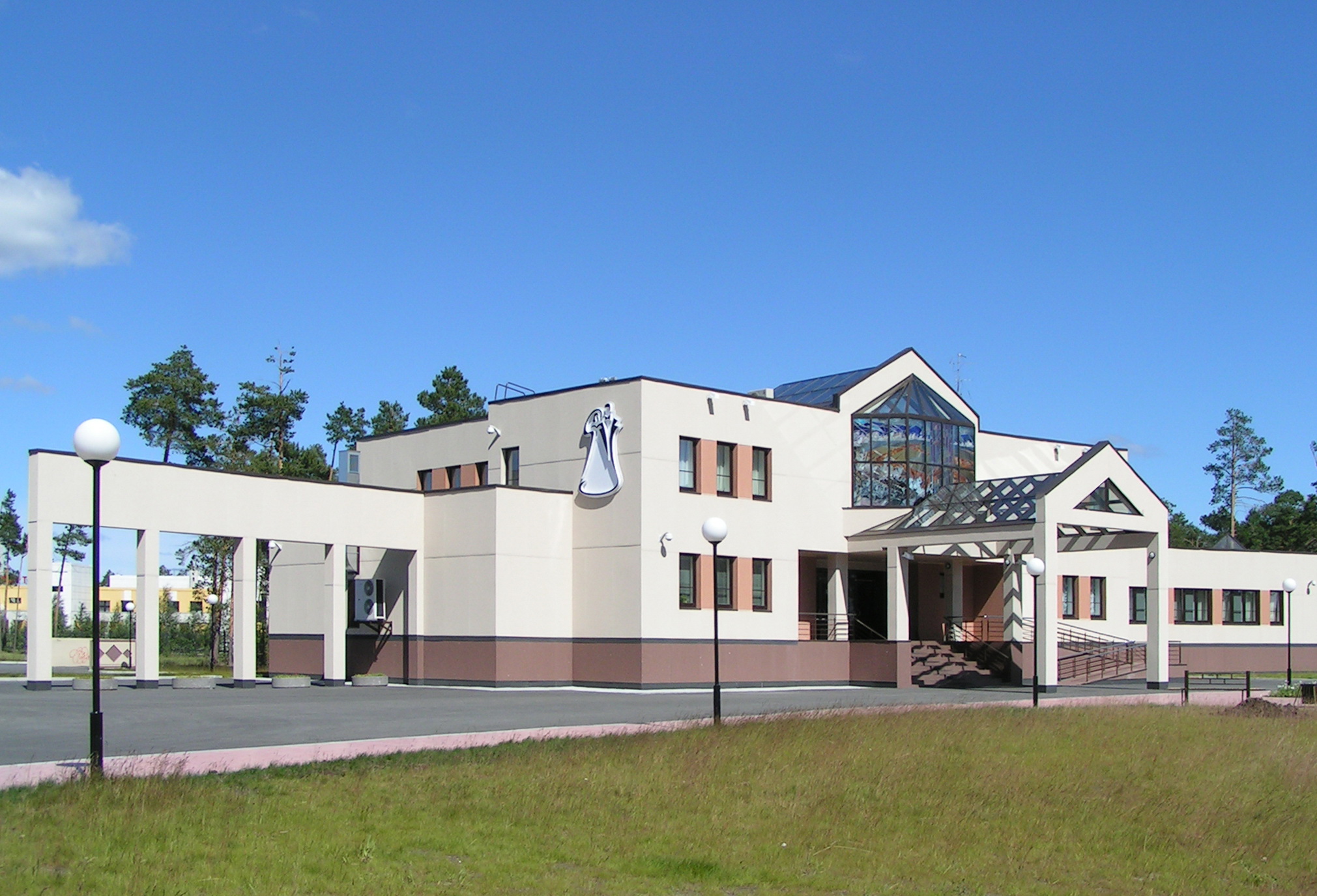 